RNF43/ZNRF3 loss predisposes to Hepatocellular-carcinoma by impairing liver regeneration and altering liver lipid metabolic ground-state German Belenguer1, Gianmarco Mastrogiovanni2,3,4, Clare Pacini5, Zoe Hall6, Anna M. Dowbaj1, Robert Arnes-Benito1, Aleksandra Sljukic1, Nicole Prior1, Sofia Kakava1, Charles R Bradshaw2, Susan Davies7, Michele Vacca8,9, Kourosh Saeb-Parsy10, Bon-Kyoung Koo11, Meritxell Huch1,2,3* The Max Planck Institute of Molecular Cell Biology and Genetics, 01307 Dresden, Germany The Wellcome Trust/CRUK Gurdon Institute, University of Cambridge, CB2 1QN, Cambridge, UK.  Wellcome Trust - Medical Research Council Stem Cell Institute, University of Cambridge, Gleeson Building, CB2 1QR, Cambridge, UK.  Department of Genetics, University of Cambridge, Cambridge, CB2 3EH, UK Wellcome Sanger Institute, Wellcome Genome Campus, Hinxton, Cambridge, CB10 1SA, UK Biomolecular Medicine, Division of Systems Medicine, Department of Metabolism, Digestion and Reproduction, Imperial College London, SW7 2AZ, London, UK Department of Histopathology, Cambridge University Hospitals NHS Foundation Trust, Cambridge, UK. Welcome Trust/MRC Institute of Metabolic Science, Metabolic Research Laboratories, University of Cambridge, Cambridge, UK; and  Clinica Medica Cesare Frugoni, Department of Interdisciplinary Medicine, University of Bari “Aldo Moro”, Bari, Italy. Department of Surgery, University of Cambridge and NIHR Cambridge Biomedical Research Centre, Cambridge, UK.  Institute of Molecular Biotechnology of the Austrian Academy of Sciences (IMBA), Vienna Biocenter (VBC), Dr. Bohr-Gasse 3, 1030 Vienna, Austria *correspondence: huch@mpi-cbg.de These authors contributed equally: German Belenguer, Gianmarco Mastrogiovanni, Clare Pacini.  RNF43/ZNRF3 negatively regulate WNT signalling. Both genes are mutated in several types of cancers, however, their contribution to liver disease is unknown. Here we describe that hepatocyte-specific loss of Rnf43/Znrf3 results in steatohepatitis and an increase in unsaturated lipids, in the absence of dietary fat supplementation. Upon injury, Rnf43/Znrf3 deletion results in defective hepatocyte regeneration and liver cancer, caused by an imbalance between differentiation/proliferation. Using hepatocyte, hepatoblast- and ductal cell-derived organoids we demonstrate that the differentiation defects and lipid alterations are, in part, cell-autonomous. Interestingly, ZNRF3 mutant liver cancer patients present poorer prognosis, altered hepatic lipid metabolism and steatohepatitis/NASH signatures. Our results imply that RNF43/ZNRF3 predispose to liver cancer by controlling the proliferative/differentiation and lipid metabolic state of hepatocytes. Both mechanisms combined facilitate the progression towards malignancy. Our findings might aid on the management of those RNF43/ZNRF3 mutated individuals at risk of developing fatty liver and/or liver cancer. WNT signalling regulates many cellular processes1. The key switch in the canonical Wnt pathway is β-catenin. In the absence of WNT signal, β-catenin is targeted for degradation2, whereas upon WNT ligand binding to FZDs and LRP5/6, β-catenin accumulates in the cytoplasm and nucleus, where it engages its effectors, the DNA-bound TCF transcription factors3,4. In the liver, WNT signalling plays a critical role in tissue regeneration5-8  and metabolic zonation9,10, as well as in the establishment and progression of liver diseases, including liver cancer. For instance, ablation of some components of the pathway (β-catenin, the LGR4/5, TCF4, APC), results in impaired activation and completion of the regenerative process11-14 and altered liver zonation11-14,15-16.  Rnf43 and Znrf3 are two negative-feedback regulators of the WNT pathway17,18. Both are E3ubiquitin ligases that specifically ubiquitinate the cytoplasmic loops of the FZDs receptors, which induces their rapid endo-lysosomal degradation17,18. Conversely, R-spondins (RSPO), ligands of LGR4-5-6 receptors, also interact with RNF43/ZNRF3, which reverses the RNF43/ZNRF3-mediated membrane clearance of FZDs boosting WNT signal strength and duration19. Mutations in RNF43 and/or ZNRF3 have been observed in human cancers20. We had reported that intestinal deletion results in adenoma formation18. In primary liver cancer, ZNRF3 is mutated in hepatocellular carcinoma (HCC)21, while RNF43 in intrahepatic cholangiocarcinoma (iCC)22. However, their role in liver disease has not been explored yet. Ubiquitous (whole-body) deletion of both Rnf43/Znrf3 results in some liver metabolic changes12, however, whether these genes exert a direct regulation on liver metabolism or whether these result from secondary effects on non-liver tissues has not been elucidated yet. Here, we describe that specific deletion of RNF43/ZNRF3 in adult hepatocytes results in liver degeneration, steatohepatitis, increased unsaturated lipids and altered liver lipid zonation. Concomitantly to these alterations, Rnf43/Znrf3 loss increases hepatocyte proliferation. Both alterations are explained, at least in part, by cell-autonomous mechanisms, since Rnf43/Znrf3null liver epithelial organoids exhibit significant intracellular lipid droplet accumulation and reduced differentiation capacity. Upon chronic injury, the lipotoxicity and imbalance in proliferation/differentiation states contributes to a defective regeneration, extensive fibrosis and tissue damage, which, with time, progresses to malignancy, either Hepatocellular Carcinoma (HCC) or mixed HCC/CC cancer. Notably, our mutant mouse recapitulates the signatures of HCC patients with mutations in RNF43 and/or ZNRF3, which also present lipid metabolic alterations and poorer prognosis. Our observations imply that RNF43/ZNRF3 predispose to liver cancer, at least in part, by altering the hepatocyte metabolic ground-state while, in parallel, preventing the tissue to completely regenerate upon damage. Our results are in agreement with our previously published pre-print manuscript (Mastrogiovanni et al. 2020) and the recent publication by Sun et al., published while our manuscript was under revision23. 	 Results Rnf43/Znrf3 loss results in hyperplasia and tissue degeneration To study the liver-specific role of Rnf43/Znrf3, we took advantage of our Rnf43/Znrf3flox conditional alleles18, which allow specific deletion of the two genes simultaneously. Rnf43 and Znrf3 were expressed in hepatocytes (Supplementary Fig. 1a), in agreement with12, but also in EpCAM+ ductal cells and CD11b+ macrophages (Znrf3 only) (Supplementary Fig. 1a). Therefore, to generate hepatocyte-specific Rnf43/Znrf3 mutant mice --Rnf43/Znrf3del mice, from hereon--, we either injected Rnf43/Znrf3flox mice with an hepatotropic AAV8-TGB-Cre virus or crossed Rnf43/Znrf3flox mice with a tamoxifen-inducible AlbCre-ERT2 reporter24, to generate the compound mice AlbCre-ERT2/Rnf43-Znrf3flox. Recombination was induced in adult mice (8-weeks or older) (Fig. 1a) and deletion was confirmed for all time points analysed (Supplementary Fig. 1b). No recombination was detected in non-induced mice (Rnf43/Znrf3flox, from hereon) (Supplementary Fig. 1c). Following recombination, we collected Rnf43/Znrf3del and control livers at 1 week and 3 months after deletion (Fig. 1a). Rnf43/Znrf3del mice exhibited significant hyperplasia and hepatomegaly at 1 week (Fig. 1b), which persisted throughout the course of the study, resembling the hepatocyte-specific Apc mutant mice16. This correlated with a significant increase in the number of proliferating hepatocytes (Ki67+) (Supplementary Fig. 1d-e). At the histological level, we noted that at 3 months, but not at 1-week, double Rnf43/Znrf3del mutant livers presented signs of cellular degeneration (hepatocyte ballooning, decellularization) (Supplementary Fig. 1d, H&E panel arrowhead), which coincided with a significant increase in the number of apoptotic (Cleaved Caspase-3+) and necroptotic (p-MLKL+) positive hepatocytes (Supplementary Fig. 1f). In addition, we observed a significant increase in innate (NK and macrophages) as well as adaptative (T-cells, CD3+) inflammatory cells (Supplementary Fig. 1g). Notably, the mutant livers presented foci of fat deposition, as assessed by Oil Red-O staining (Fig. 1c). Tissue degeneration, inflammation, fat deposition and ballooned hepatocytes are observed in a variety of acute and chronic liver diseases25, including steatohepatitis/NASH (inflamed fatty liver)25-27. Hence, we formally determined the levels of steatohepatitis in our mice by obtaining the NAFLD Activity Score (NAS score, Supplementary Fig. 2a)28. NAS score indicated that double mutant mice presented a probable/borderline score, with 1 mice scoring >5 (steatohepatitis) (Fig. 1d and Source Data). Individual homozygous mutants and WT littermate controls did not present any signs of hepatomegaly, neither discernible histological architecture changes (inflammatory foci, fat accumulation, tissue degeneration) nor steatohepatitis (NAS score <2) (Supplementary Fig. 1h-j). Hence, we opted to not study the single mutants any further. The significant increase in the number of proliferating hepatocytes, combined with tissue damage features (inflammation and cell death) and a probable steatohepatitis at 3 months post deletion, prompted us to investigate the impact of long-term depletion of both genes. We opted to investigate a maximum of 7 months post-deletion, since this represented a total mouse age of a maximum of 10 months, and prevents the occurrence of confounding factors due to aging, and the well-documented aged-induced senesce changes that arise in middleaged and old-aged mice29. At this later time point, Rnf43/Znrf3del livers presented exacerbated hepatocyte proliferation (Ki67) and cellular degeneration with clear cell nodules formed by hepatocytes with nuclear alterations (crenation and karyorrhexis) and ballooned, and a significant number of apoptotic (Cleaved Caspase-3+), necroptotic (p-MLKL+) and senescent (P21+) hepatocytes, in agreement with the significant elevation of the liver serum parameters AST and ALP (Fig. 1e-i). In addition, 50% of the mice exhibited steatohepatitis (NAS score>5) while the reminder scored probable/borderline (NAS score 3-4) (Fig. 1d and Supplementary Fig. 2a). Of note, NASH in humans refers to a disease that develops in the context of obesity and systemic dysmetabolic alterations. However, none of the mice exhibited any of these features. Instead, bodyweight, Triglycerides and Cholesterol levels were under normal range at 7 months post deletion (Supplementary Table 1). Remarkably, at this later time point, 10% of the mice (2 out of 20) had developed adenomas (Supplementary Fig. 2b), suggesting progression towards malignancy. As expected, mutant livers also presented a marked increase on the Wnt/β-catenin liver zonated genes (GS and CYP2E1) (Supplementary Fig. 2c-d) and higher levels of B-catenin around central vein area (Supplementary Fig. 2e). None of these histological changes was detected in any of the control WT littermates (non-tamoxifen or control-virus treated) (Supplementary Fig. 2f). RNF43/ZNRF3 control liver lipid metabolic gene expression  We next performed global gene expression analysis (RNAseq) of Rnf43/Znrf3del and corresponding controls (Rnf43/Znrf3flox) at several time points after gene deletion (1, 3 and 7 months). PCA analysis revealed that Rnf43/Znrf3del mutants clustered together and separated from control littermates in both female and male mice (Fig. 2a). Gene ontology (GO) and Ingenuity Pathway Analysis (IPA) of the differentially expressed (DE) genes in Rnf43/Znrf3del (compared to controls) indicated that the majority of the upregulated genes at 1 month after deletion correspond to inflammation, cell damage, oxidation and responses to stress and external stimulus, in agreement with our histopathological analysis (Fig. 2b, Supplementary Fig. 3a and Supplementary Data 1-2). Wnt signalling and its related effectors were within the top potential upstream regulators at the 3 time points (Supplementary Fig. 3b and Supplementary Data 2). Of note, pericentral and periportal genes were up- and downregulated, respectively, compared to wild-type mice (Supplementary Fig. 3c), suggesting that liver zonation was inverted and confirming the reported role of canonical WNT signalling in the maintenance of liver zonation12,15. We then overlapped our DE gene list with a published list of liver TCF4 targets obtained by ChIP-seq15. We found that 11.6% of our DE genes (388 of 3334 genes) were canonical liver WNT/TCF4 targets, such as Axin2, Sp5, Cyp2e1 and Tnfrsf19, among others (Fig. 2c, Supplementary Fig. 3d and Supplementary Data 3). More interestingly, both IPA and GO analysis revealed that a significant proportion of the upregulated genes were involved in lipid/phospholipid metabolism, being “lipid metabolic process” the top most significantly enriched category at 3-months post-deletion (Fig. 2b, Supplementary Fig. 3a and Supplementary Data 1-2).  To further investigate the lipid metabolic changes observed, we generated a gene list of lipid metabolic genes (see methods) and overlapped it to our DE gene lists (3334 genes). We found that ~12.5% of all the DE genes (416 out of 3334) were involved in lipid metabolic processes (Fig. 2c). Within these, we found genes encoding for enzymes involved in synthesis and remodelling of fatty acids including Fasn (Fatty acid synthase), Fads1 and Fads2, which regulate unsaturation of fatty acids through the introduction of double bonds on the fatty acyl chain and elongases, like Elovl2, Elovl3 and Elovl6, which add 2 carbons to the long- and very long-chain fatty acids. In addition, we found significantly upregulated genes involved in diacylglycerol (DAG) biosynthesis (i.e. Mogat1, Lpin2 and Lpin1) and in the biosynthesis of triglycerides (TG) and phospholipids, such as Dgat2 (synthesis of TG from diacylglycerol, DAG) and Etnk2 (which catalyzes the first step of phosphatidylethanolamine (PE) biosynthesis). Also, genes involved in lipid transfer (Pltp and Lpl) and triglycerides hydrolysis (Pnpla2, which generates DAG from TG) were also significantly upregulated. Last, we found an upregulation in the expression of genes involved in cholesterol & bile acid metabolism, such as the oxysterol sensor Liver X receptor alpha (Nr1h3) and its target genes Cyp7a1 (the rate limiting step enzyme in cholesterol conversion into bile acids), Abcg8 (cholesterol secretion in bile), as well as the phospholipid transporter Abcb4 (i.e. MDR2). Conversely, genes involved in phospholipid oxidation (Pla2g4a) and cholesterol hydroxylation (Hsd11b1) were within the most downregulated genes (Fig. 2d-e, Supplementary Fig. 3e and Supplementary Data 3).  We next compared the genes differentially expressed to the liver TCF4 targets15 and overlapped it to the list of lipid metabolic genes. We found that 19.5% of all DE genes catalogued as lipid metabolic genes were also bona-fide TCF4/canonical WNT targets (81 out of 416, Fig. 2c) including Nr1h3, Cyp7a1 (cholesterol) and phospholipid, DAG, TG and FA biosynthesis genes such as Etnk2, Lpin2, Dgat2, and Elvol2 and the phospholipid remodelling gene Pla2g6, among others (Fig. 2f and Supplementary Data 3). These results suggest that RNF43/ZNRF3 regulate lipid metabolic gene expression through both the activation of canonical WNT signalling as well as non-WNT related mechanisms.  RNF43/ZNRF3 as gatekeepers of the liver lipid metabolic ground-state To determine whether the gene expression changes translated in liver lipid alterations, we performed untargeted lipidomics on the Rnf43/Znrf3del and control Rnf43/Znrf3fox livers at 3- and 7- months post deletion. We detected several hundred lipid species, including triglycerides (TG), phosphatidylcholines (PC), phosphatidylethanolamines (PE), free fatty acids, ceramides, sphingomyelins, diacylglycerides (DAG), phosphatidylinositols (PI), cardiolipins, and lysophosphatidylcholines (LPC) (Supplementary Data 4). The analysis of the individual lipid species separated Rnf43/Znrf3del from the Rnf43/Znrf3flox mice (Fig. 3a). A direct comparison of the lipid profiles revealed that mutant Rnf43/Znrf3del livers presented an increase in phospholipids and DAGs containing 4 or 5 double bonds (e.g. DAG(36:4), DAG(38:4), PC(36:4), PE(38:4), PC(38:5)), compared to WT littermate controls. In contrast, phospholipids with 1 or 2 double bonds (e.g. PE(34:1), PE(34:2), PE(36:2), PC(35:2)) were significantly reduced (Fig. 3b-3d and Supplementary Data 4). These results suggested the remodelling of the fatty acyl chain composition of phospholipids and diacylglycerides and were in agreement with the gene expression signatures (Fig. 2), that had shown a significant upregulation of the genes involved in TG, DAG, and PC and PE biosynthesis and elongases (e.g., Dgat2, Etnk2, Fads1 and Fads2, Elovl2, among others).  Fragmentation by tandem mass spectrometry (MS/MS) revealed that the polyunsaturated lipid species that were increased tended to contain a 20:4-fatty acyl chain. Since the rate limiting step for in vivo generation of 20:4 is the desaturation of 18:2 by FADS2 enzyme, we determined the “Fads2 index”, as a proxy for FADS2 activity. For that, we calculated the ratio of {PC(36:4)[16:0/20:4] + PC(38:4)[18:0/20:4]} to {PC(34:2)[16:0/18:2] + PC(36:2)[18:0/18:2]} and found this to be significantly increased in the Rnf43/Znrf3del mice, compared to their respective controls. Furthermore, there was a significant positive correlation between the calculated PC Fads2 index and Fads2 gene expression from the transcriptomic data (Fig. 3e). Next, we used mass spectrometry imaging (MSI) to visualise potential changes in lipid zonation30. As shown previously, we found that PC(32:0) was co-localised with the portal vein, whilst PC(36:4) and PC(32:1) closely recapitulated perivenous (zone3) and periportal (zone1) regions respectively (Supplementary Fig. 4a). Interestingly, we found increased intensity as well as expansion in the spatial area covered by PC(36:4), relative to PC(32:1) and PC(34:2), in the Rnf43/Znrf3del compared to WT, highlighting the expansion of the pericentral region (Fig. 3f). Finally, IF analysis of LPCAT2 (enzyme that incorporates 20:4 into PC), revealed that the intensity and spatial area of LPCAT2 were increased in Rnf43/Znrf3del (Supplementary Fig. 4b). Taken together, the lipidomic and lipid imaging analyses point towards a clear alteration in the liver lipid composition and lipid distribution across the tissue, with a significant increase in the abundance of unsaturated lipids, likely caused by upregulated lipid desaturase enzymes. To investigate whether part of the lipid alterations observed were due to a cell-autonomous effect of Rnf43/Znrf3 in hepatocyte lipid metabolism, we studied the impact of deleting both genes in hepatic cells ex-vivo. For that, we took advantage of liver organoid cultures that enable the expansion of mutant hepatocytes derived from mouse embryonic31 and adult32 tissue in the absence of a mesenchymal/endothelial niche. Hence, we isolated Rnf43/Znrf3flox hepatocytes or hepatoblasts and then deleted Rnf43/Znrf3 to generate Rnf43/Znrf3del mutant cultures and corresponding parental (non-deleted) controls (Fig. 3g and methods) and analysed their lipid content by staining for neutral lipids. In both models, we observed a significant increase in the number and size of the lipid droplets in the Rnf43/Znrf3 mutant cultures, which was completely reverted upon treatment with WNT inhibitors (Fig. 3h-i and Supplementary Fig. 4c-d). Notably, treatment of parental WT (Rnf43/Znrf3flox) hepatocyte organoids with WNT3A ligand also resulted in a significant increase in the number and size of lipid droplets (Fig. 3j-k).  In summary, the combination of the transcriptional, lipidomics and lipid imaging analysis and organoid data reveals a role for RNF43/ZNRF3 as gatekeepers of the lipid metabolic groundstate in hepatocytes, through the combination of both cell-autonomous (direct intracellular accumulation) as well as indirect (e.g., microenvironmental/zonation changes) mechanisms, such as the expansion of the metabolic programs of the pericentral hepatocytes.  Rnf43/Znrf3 mutant mice exhibit regeneration defects Our observations that Rnf43/Znrf3 livers exhibit significant degree of parenchymal degeneration, steatohepatitis and increased unsaturated lipids --also associated to inflammation and NASH33-- prompted us to hypothesise that the homeostatic turnover of the hepatic parenchyma might be impaired in Rnf43/Znrf3del mice. Hence, we decided to investigate the role of RNF43/ZNRF3 during damage-regenerative response. For that, we challenged Rnf43/Znrf3del mice with repeated doses of carbon tetrachloride (CCl4)34, in order to induce chronic liver damage (Fig. 4a and Supplementary Fig. 5a).  As a proxy for liver damage, we quantified the levels of transaminases in serum before the first dose of CCl4 (day -40), during damage (day -12, middle of the regimen, after 7x doses of CCl4) and at several time points after the last dose (day 4, 35 and 50 of recovery, which correspond to 1.4-, 2.5- and 3-months post-deletion). We observed significantly higher levels of ALT, AST and ALP in our mutant mice compared to WT littermates undergoing the same damage regimen, which persisted even when control mice had fully recovered (Supplementary Fig. 5b). In addition, mutant livers were significantly bigger and presented multiple regenerative and pre-neoplastic nodules not observed in non-damage controls (Supplementary Fig. 5d-e). Histological analysis revealed hallmarks of prominent tissue damage, including decellularized regions, significant fibrosis and extensive ductular reaction (Fig. 4b-c and Supplementary Fig. 5f-g). Senescent (p21), apoptotic (cleaved caspase-3) and damage (HMGB1) markers confirmed that CCl4-treated Rnf43/Znrf3del livers were extensively damaged (Fig. 4d-e and Supplementary Fig. 5h). Expectedly, we also found a significant increase in the GS staining area after 50 days of recovery, but not after 4 days, when the cells expressing this marker are highly damaged by the CCl4 (Supplementary Fig. 5i). These alterations were not detected in control littermates, which had mostly recovered already at day 4 after the last CCl4 injection (Fig. 4b-e and Supplementary Fig. 5b,d-i) neither in mutant livers not exposed to damage at the same time point (3M, Supplementary Fig.1 and data not shown).  To gain further insights, we performed RNAseq analysis of the CCl4-damaged Rnf43/Znrf3del and Rnf43/Znrf3flox livers at days 4 and 50 of recovery. We found a significant number of genes differentially expressed (2989 at day 4 and 1438 at day 50) including several metalloproteases (Mmp7, Mmp11, Mmp2, Mmp23) and components of the caspase-mediated apoptosis signalling pathway (Casp12, Pycard) (Supplementary Data 1_S16-19). In addition, we found increased number of proliferative (Ki67+) cells (Supplementary Fig. 6a-b), in agreement with the reports of active β-catenin35 and liver-specific APC mutant mice36. GO term and GSEA analysis confirmed that many biological processes involved in proliferation were activated at both time points, including “regulation of cell growth”, “proliferation” and “wound healing”. Interestingly, we found a significant enrichment for liver cancer datasets, as well as datasets associated with tissue and DNA damage and inflammation (Fig. 4f-g).  Altogether, the serum, histological and transcriptional findings indicated that at the molecular and histological level, Rnf43/Znrf3del livers were still undergoing a damage-regenerative response at day 50 of recovery, when the WT tissue had fully regenerated. Notably, a single acute dose of CCl4 resulted in similar levels of damage in both genotypes (Supplementary Fig. 5c), suggesting that at baseline both genotypes have a similar response to damage. Rnf43/Znrf3 mutants present defective proliferation/differentiation states We next studied the mechanism for the defective regeneration. We investigated whether loss of Rnf43/Znrf3, and the subsequent WNT activation, directly impacts on the proliferation/differentiation state of hepatocytes or whether the impaired regeneration observed was consequence of the damage accumulated in mutant mice with an already expanded zonation, or both. For that, we analysed the regenerative response of Rnf43/Znrf3del livers upon partial hepatectomy (PHx), a model that is not zonally biased (Fig. 5a-b). Hepatectomized mutant livers presented increased numbers of Ki67+ cells at day 21 after recovery, when all control livers had returned to baseline (Supplementary Fig. 6c-d). Interestingly, the fold-change of number of proliferative cells in Rnf43/Znrf3del livers increased to the same levels of the mutant mice recovered from chronic damage after 50 days (Fig. 5c), supporting a scenario whereby the absence of Rnf43 and Znrf3 „locks‟ hepatocytes in a proliferative state.  RNAseq analysis on Rnf43/Znrf3flox and Rnf43/Znrf3del livers at 7 and 21 days after PHx revealed that many of the genes altered by the damage corresponded to molecular signatures of cell proliferation as well as liver cancer (Supplementary Fig. 6e-f), with canonical WNT signaling pathway as the top upstream regulator (Supplementary Fig. 6g). When integrating the data from both damage models (PHx and CCl4-CD) we identified 92 unique genes that were commonly up-regulated only during recovery (day 21 after PHx and CD after 4 days), whose GO terms corresponded to cell cycle, proliferation and cell division, confirming that the absence of Rnf43/Znrf3 results in a hyper-proliferative state in hepatocytes, regardless of the damage type (Fig. 5d-e and Supplementary Data 5).  Taken together the data suggested a model whereby Rnf43/Znrf3 mutant hepatocytes once they activate a proliferative state cannot exit from it to complete differentiation and maturation, which, consequently, impairs the tissue to terminate the regenerative process. To investigate this hypothesis, we performed GSEA between CCl4-damaged Rnf43/Znrf3del livers and a signature of mature hepatocytes37,38 (Supplementary Data 1_S37). We observed a significant negative enrichment against hepatocyte signatures, indicating that the hepatocyte cell fate was downregulated (Fig. 5f and Supplementary Fig. 6h). Detailed inspection of the significantly differentially expressed genes revealed that several well-known hepatocyte markers were significantly downregulated in CCl4-treated mutants compared to controls, including genes involved in the complement complex (C8a, C8b), coagulation factors (F7 and F9) and basic hepatocyte functions (Baat, Tat, Arg1, Alb, Hal), among others. Notably, similar results were obtained when analysing the livers of mutant mice at 7 days and 21 days after PHx (Fig. 5g), a model of compensatory hyperplasia not associated to massive necrosis but to the activation of hepatocyte proliferation39. Both results combined, indicate that it is the imbalance between proliferation/differentiation in Rnf43/Znrf3 mutant hepatocytes that explains the defective termination of the regenerative program and persistence of proliferative hepatocytes, far beyond the end of regeneration phase is terminated in WT cells. To determine whether the differentiation capacity of the Rnf43/Znrf3del hepatocytes was reduced due to a cell-autonomous effect, we studied the impact of deleting Rnf43/Znrf3 in hepatocyte cells in vitro, in organoid cultures. For that we deleted both genes in organoids derived from either adult hepatocytes32 or our organoid culture system whereby progenitors, either hepatoblasts31 or adult liver ductal cells differentiate into hepatocyte-like cells40 (Fig. 5h-l and Supplementary Fig. 6i-j). In agreement with the mouse data, Rnf43/Znrf3del organoids exhibited increased proliferation and reduced differentiation capacity than control WT organoids, as assessed by qPCR analysis of common hepatocyte markers such as Ttr, Cyp3a11, Pparg, Alb and Hnf4a and WNT target genes like Lgr5 and Axin2 or the proliferation marker mKi67 (Fig. 5j). To investigate the direct role of WNT hyperactivation in the differentiation defect, we treated Wild-Type organoids with either Wnt-inhibitors (IWP241 and iCRT342) or WNT3A ligand, to completely inactivate or mimic the hyperactivation of the pathway. The blockade of WNT signal resulted in an increased differentiation ability of the adult hepatocytes. Conversely, supplementing WNT3A in the media promoted an undifferentiated and highly proliferative state, mimicking the Rnf43/Znrf3del phenotype (Fig. 5k-l). Similarly, Wnt inhibition of mutant organoids also partially rescued the differentiation defect (Supplementary Fig. 6j). As expected, Wntinhibition treatment abolished the expression of the Wnt targets Lgr5 and Axin2, while Wnt3a upregulated them (Fig. 5k).  Collectively, these results imply that loss of RNF43/ZNRF3 activates the proliferative program of hepatocytes while at the same time impairs their ability to terminate differentiation, which combined with the extensive tissue degeneration and changes in the cellular microenvironment, could lead to an eventual liver fibrosis and the degenerative tissue phenotype observed upon chronic injury. RNF43/ZNRF3 deletion predisposes to liver cancer  To assess whether the steatohepatitis/lipotoxicity and malfunctioning regenerative capacity of Rnf43/Znrf3del mice would progress into a malignant HCC we subjected the mice to chronic injury and collected the livers ~5 months later (170 days after the last dose of CCl4, 7 months after deletion) (Fig. 6a). We noted the appearance of tumoral nodules of different sizes already at the macroscopic examination of the tissue (Supplementary Fig. 7a). Histopathological analysis confirmed that these were HCC (HCC) or HCC with ductal features (CHC, mixed subtype), with a combined penetrance of 89% (8 out of 9 mice) (Fig. 6b and Supplementary Fig. 7b-d).  HCC lesions were characterised by small cells with high nuclei/cytoplasmic ratio, a compact pattern without trabecular formation and 2-3 cell thick plates, fat accumulation, a significant number of proliferative (Ki67+) cells, neovascularization and disruption of tissue histoarchitecture as evidenced by CD34 staining, Collagen IV deposition and stroma invasion (SMA+ cells). Additionally, the tissue presented increased fibrosis, proliferation and ductular reaction as assessed by Oil red-O, Sirius red, Ki67 and PCK staining, respectively (Fig. 6b-c and Supplementary Fig. 7c-h). The mixed HCC (CHC) lesions in addition presented glandular structures formed by PCK+ ductal cells (Supplementary Fig. 7d). None of these malignant features were observed in any of the damaged-WT controls (Fig. 6b-c and Supplementary Fig. 7a-h) while, as mentioned, only a little proportion of undamaged mutant mice (10%, 2 out of 20) presented adenomas at this time point post-deletion (Supplementary Fig. 2b).  To better characterize the HCC lesions, we microdissected the tumour and either processed them for molecular analysis or cultured them in our previously described human primary liver cancer organoid method43. Molecular analysis indicated that the HCC tumours were indeed devoid of Rnf43/Znfr3 and expressed high levels of Axin2, confirming the Rnf43/Znrf3del origin of the tumour lesion (Supplementary Fig. 7i). Interestingly, HCC lesions but not the background liver, expanded as tumour organoids in vitro by forming compact structures composed of tumoural cells that filled in the lumen of the organoid and expressed high levels of WNT target genes (Axin2 and Sp5) (Fig. 6d and Supplementary Fig. 7j). Of note, Rnf43/Znrf3del tumour organoids, but not WT controls, grew long-term (up to passage 10) in the absence of RSPO1, confirming their origin from Rnf43/Znrf3del cells (Fig. 6e).  RNAseq analysis identified 214 differentially expressed genes between mutants and WT littermates subjected to the same regimen and recovery time. GO and GSEA analysis revealed enrichment on fatty acid metabolism, and several cancer signatures, including tumours with β-catenin activation44, hepatoblastoma45, cancer patients with NASH46 as well as advanced cancer and metastatic cancer datasets, and inflammation and cholesterol uptake datasets (Fig. 6f-h and Supplementary Data Set 1_S18). Similar enrichment was also detected at an earlier time point (at 50 days recovery) (Supplementary Fig. 7l). Altogether, this data indicated that RNF43/ZNRF3 loss predisposes to cancer due to altered lipid metabolism and defective tissue regeneration (hepatocyte maturation) upon cumulative rounds of tissue damage. RNF43/ZNRF3 patients present altered lipid metabolism and poorer prognosis  To determine the relevance of our findings in human liver cancer, we next assessed the effect of RNF43/ZNRF3 mutations in human primary liver tumours taking advantage that the projects LIRI-JP and LICA_FR from the ICGC collection47,48, contained genomic and expression data of the same tumours (Fig. 7a). Within the somatic variant mutations that passed our filtering criteria we found mutations in both coding as well as non-coding regions (mainly intron variants, see methods and Supplementary Data 6_S1). We used these patients to study the prognostic value of the two genes, for those samples where survival and clinical information was available (n=257 donors from LIRI-JP dataset, Methods). Using multivariate survival analysis accounting for WNT mutation, RNF43 or ZNRF3 mutation, double RNF43 /ZNRF3 mutation, donor sex and clinical tumour stage, we observed a significant difference in the effect of RNF43 or ZNRF3 mutation on survival depending on whether or not a mutation in WNT was also present (interaction term p-value 0.049, Supplementary Data 6_S13). Hence, we next considered the effect of RNF43/ZNRF3 conditional on WNT mutation status. We separated the groups by those containing WNT mutations and those not (β-catenin, APC, AXIN1 mutations, see methods). Interestingly, for those without WNT mutations we observed that patients bearing ZNRF3 tumours had significantly poorer prognosis than patients with WT tumours (p=0.026). This result was independent of clinical features, sex and tumour stage. A similar trend was observed when evaluating patients harboring either ZNRF3 or RNF43 mutations, although this was not statistically significant (p=0.06) (Fig. 7b and Supplementary Data Set 6_S14-S15). Conversely, neither ZNRF3 alone or ZNRF3 or RNF43 showed altered prognosis when patients had WNT mutations (Supplementary Fig. 8b). For single RNF43 or double mutations the number of patients was too low to provide meaningful conclusions. The effect of WNT mutation across all patients was not significant (p-value 0.32) consistent with what had been previously reported21 (Supplementary Data Set 6_S13). Of note, we did not find reported liver cancer driver genes shared between all RNF43/ZNRF3 patients (Supplementary Data Set 6_S13). We next performed differential expression analysis of the livers of patients harbouring WNT mutations (WNT), RNF43 and ZNRF3 (R&Z) and RNF43 or ZNRF3 (RorZ) compared to liver cancer patients with WT alleles for these. Amongst the DE genes we found lipid metabolic genes, including LPCAT2 and APOA4 (Supplementary Data 6_S16-S18). GSEA analysis of the DE genes for the RNF43 and/or ZNRF3 groups revealed enrichment in lipid metabolism. In addition, the group containing only RNF43 or ZNRF3 mutations was also enriched on gene sets of „NASH‟, „simple steatosis‟, „Fatty acid metabolism‟, „cholesterol biosynthesis‟ and „adipogenesis‟ (Supplementary Fig. 8c and Supplementary Data 6_S25S30). Interestingly, we noted that the group of patients bearing WNT mutations, but not mutations in RNF43 or ZNRF3, also had a significant enrichment in some of these lipid metabolic pathways (Supplementary Fig. 8c, WNT). Hence, we investigated the potential interaction between WNT mutations and RNF43 or ZNRF3 using a multiple regression model. The results indicated that there is an impact of WNT mutations in the expression pattern of RNF43 or ZNRF3 (Fig 7c, compare RorZ vs RorZ+Wnt, Supplementary Data 6_S21-23), similar to our observation with the survival analysis. Hence, to gain understanding on the impact of RNF43/ZNRF3 in lipid metabolism in human patients without the cofounding factor of other WNT mutations, we re-analysed the differential expression of RNF43 and/or ZNRF3 against WT patients not having mutations in WNT pathway componetns (β-catenin, APC, AXIN1). Amongst the upregulated genes we found genes involved in fatty acid synthesis (FASN,), synthesis of glycerophospholipids (LPCAT3) and phospholipids (PLA2G2A and PLA2G2D) (Supplementary Data 6_S19-20). Additionally, three extra Gene sets including the „unsaturated fatty acids‟, „Acyl-CoA biosynthesis‟ and „NASH‟ were also significantly enriched in the patients harbouring mutations in both genes (RNF43 and ZNRF3 group) (Fig. 7d). Notably, those differentially expressed genes were enriched in TCF4 targets, with the patients bearing double mutations exhibiting a stronger enrichment compared to the patients bearing single mutations, when compared to non-WNT mutant patients (Supplementary Figure 8d). These results were in agreement with our mouse transcriptomics (Fig 2 and Fig 6g and Supplementary Fig. 3a) and lipidomics data (Fig. 3). Further, we found a strong significant enrichment between the human signatures and the differentially expressed genes in our mutant mice (Fig. 7e), when considering both canonical WNT signature (TCF4 targets) as well as TCF4-independent signature, suggesting that WNT and additional, non-WNT mechanisms may contribute to the mutant phenotype, both in human and mouse.  To investigate whether lipid accumulation was also cell-autonomous in cancer patients, we analysed the lipid droplet content in human liver cancer tumour organoids mutated in these genes. In our collection, only one line (CHC2-line)43 harboured a homozygous (deleterious) RNF43 mutation (Leu418Met). We found that RNF43 mutant organoids accumulated intracellular lipid droplets, whilst organoids derived from liver cancer patients without mutations in any of the two genes (CHC-1) or donor-derived organoids (derived from noncancer tissue) presented less intracellular lipid droplets (Fig. 7f). These results suggested that, at least in part, lipid droplet accumulation is cell-autonomous in human patients.  In summary, our results indicated that human liver cancer patients bearing ZNRF3 and/or RNF43 mutations present altered liver lipid metabolism, in agreement with our findings in the Rnf43/Znrf3 mutant mouse model and identified ZNRF3 and/or RNF43 as potential prognostic biomarkers for liver cancer.  Discussion Cancer genomic studies have identified RNF43 and ZNRF3 as WNT pathway genes mutated in liver cancer21,22,49. However, their implication in liver regeneration and or liver disease remained unexplored. Here we find that loss of RNF43/ZNRF3 predisposes to liver cancer by controlling lipid metabolic ground-state and the balance between proliferation/differentiation in hepatocytes. Hence, both homologues behave as landscaper genes, which contribute to neoplastic transformation by altering the tissue environment50. Rnf43/Znrf3 mutant mice presented steatohepatitis and aberrant liver lipid composition, with an increase in unsaturated lipid species, in the absence of dietary fatty acid supplementation. Concomitantly, mutant livers exhibited increased proliferation and impaired regeneration capacity, which following chronic injury, resulted in liver cancer, both HCC and mixed eHCC/CC.  Our findings might seem at odds with reported results whereby WNT3A injection prevents lipid accumulation in mice with active non-canonical WNT through an LRP6 receptor mutation (LRP6R611C)51,52 and with the phenotype of the core canonical WNT component APC in the liver, which results in HCC without the need of any additional hit or tissue damage36. However, recent reports have demonstrated a link between WNT signal strength and pathway outcome, suggesting that the strength of activation of the pathway as well as the nuclear beta-catenin fold change, rather than absolute levels, are critical for target gene activation53, stem cell behaviour or malignant transformation54-56. Our studies where WT organoids are supplemented with WNT3A ligand (Fig 3j-k and Fig 5k-l) suggest that the lipid droplet accumulation and defective regeneration of the mutant mice is the result of an increased sensitivity to WNT activation, which in vivo could be mediated by an increased sensitization of mutant hepatocytes to WNT ligands secreted by the cellular microenvironment, as suggested by Sun et al23. However, our organoid studies in mutant organoids (Fig. 5j) and mutant cancer organoids (Fig. 6e) show that mutated cells proliferate in the absence of WNT (EM) and WNT and RSPO ligands (DM condition and cancer organoids). This observation prompts us to an additional --yet complementary-- interpretation; in vitro, RNF43/ZNRF3 mutant cells exhibit an intrinsic, cell autonomous activation of their proliferative state and a reduced differentiation capacity (Fig. 3h-i and Fig. 5i-j). These results combined with our observations that the 7 months mutant livers present signs of tissue degeneration (necro and apoptosis) suggest a scenario whereby the cooperation between different mechanisms, increased susceptibility to WNT ligand from the cell microenvironment, intrinsic changes to the differentiation and metabolic states and different susceptibility to rounds of damage, explains the lipid metabolic alterations and the defective hepatocyte differentiation and regeneration, which would eventually lead to increased susceptibility to liver cancer. The significant resemblance between the mouse and human expression signatures, combined with the altered lipid metabolism and potential as prognostic biomarkers, suggests that our mouse findings are relevant to explain the pathogenesis of the disease in ZNRF3/RNF43 mutant patients. Hepatic long-chain fatty acid composition has been linked to inflammation and NASH development33,57. Both, mice and patients present increased signatures of unsaturated fatty acid biosynthesis and NASH. This is in contrast to Sun et al.23, who observe increased fatty acid signatures, adipogenesis and cholesterol but not steatohepatitis in the mutant mice. The reason for this difference is unknown but is likely due to differences in genetic backgrounds or time points of analysis (in Sun et al., mice are analysed at the tumour stage, while in our case they are analysed earlier and prior to tumour formation). Interestingly, both genes need to be depleted in mice to account for the development of liver cancer, however, in humans, single ZNRF3 mutation was a significant prognostic biomarker. Similar difference also occurs in colon cancer. The cause for this is unknown. However, it is interesting to note that Sun et al., found increased hepatocyte proliferation upon single deletions of ZNRF3 or RNF4323, supporting the conclusion that also single mutants could play a role in liver cancer.  Several outstanding questions arise from our investigations. First, we found a clear interaction between mutations in WNT (APC, AXIN, CTNNB1) and RNF43/ZNRF3 mutations, both in prognosis and gene expression, supporting the notion that WNT and ZNRF3/RNF43 mutations might be acting through slightly different mechanisms. Both type of patients exhibited clear canonical WNT activation and lipid metabolic alterations, however only RNF43/ZNRF3 with no other WNT mutations (APC/AXIN/CTNNB1) present poorer survival, suggesting that in additional non-WNT mechanisms might contribute to tumorigenesis in RNF43/ZNRF3 patients. In that regard, the transcriptomic analysis excluding TCF4 targets indicates that both, mouse and patients present non-TCF4 (noncanonical WNT) signatures that contribute to tumorigenesis. Along these lines, a recent report demonstrates a non-WNT role for RNF43 in DNA-damage response in gastric cancer cells58. Second, one intriguing observation from the human studies was that many of the somatic variant mutations for ZNRF3, contrary to RNF43, were in non-coding regions. Variants in introns can affect splice sites and also cause loss of regulatory repressor elements, as described for BRCA2 in Fanconi anaemia59. Third, we found no significant differences in the expression of any of both genes in mutant patients (Supplementary Data 6_S44), suggesting that, in humans, the mechanism is not related to transcriptional changes but potentially changes in protein function. In that regard, at least for RNF43, point mutations can result in dominant negative forms60-62. Hence, our results call for future studies to assess the effect of individual RNF43/ZNRF3 mutations in human liver tumorigenesis. In summary, our studies provide a framework to start to understand the role of the tumour suppressors RNF43/ZNRF3 in liver cancer. We find that the combination of mechanisms including (1) intrinsic predisposition to intracellular fat accumulation, (2) a disrupted liver lipid composition and zonation, (3) an increased hepatocyte proliferation and reduced differentiation capacity with subsequent inability to terminate regeneration and (4) an increased sensitivity to WNT ligand, they all coalesce in the perfect mix to promote malignancy. More studies are need to characterise the role of RNF43/ZNRF3 in NAFLD development and cancer progression. With the alarming increase in the consumption of fat and sugar world-wide, recognizing those individuals with mutations in these E3 ligases or any other canonical WNT signalling component might facilitate the discovery of populations at risk of developing liver steatosis, NASH, cirrhosis or cancer, and facilitate their therapeutic intervention and management of the disease. 	 Methods Animals Husbandry and gene recombination All mouse experiments were conducted in accordance with procedures approved by the UK Home Office relating to the use of Animals in research (Animals Act 1986). All mice were maintained under standard dark/light cycle, temperature and humidity conditions and both male and female adult (8-16 weeks old) mice were used in this study. Conditional knock-out mice for Rnf43 and Znrf3 (Rnf43/Znrf3flox) were previously generated and described in Koo et al. 201218. Briefly, exons encoding for the ring domain of RNF43 and ZNRF3 were flanked by LoxP sites to drive excision in presence of a CRE protein. Rnf43/Znrf3flox mice were also crossed with either Alb1-CreERT224 or Sox9-CreERT2 (Jackson Laboratory JAX - http://jaxmice.jax.org/) to generate Alb1-CreERT2-R&Zflox (used for the in vivo studies) and Sox9-CreERT2-R&Zflox (used to generated R&Zdel organoids from liver progenitors). The Cre enzyme was induced by intraperitoneal injection of 200mg/kg tamoxifen (SigmaAldrich) dissolved in sunflower oil. Sunflower oil only was injected to R&Zflox mice, as littermate controls. Alternatively, deletion was performed after tail vein injections of 2.5 × 1011 vg/ml of AAV.TBG.PI.Cre.rBG. Control mice received the same dose of pAAV.TBG.PI.Null.bGH. AAV8 viruses were diluted in sterile PBS to a final volume of 100ul. AAV.TBG.PI.Cre.rBG and pAAV.TBG.PI.Null.bGH were a gift from James M. Wilson (Addgene plasmid # 107787; http://n2t.net/addgene:107787; RRID:Addgene_107787 and Addgene plasmid # 105536; http://n2t.net/addgene:105536; RRID:Addgene_105536).  Liver damage models For the chronic liver damage model, mice received IP injections of CCl4 (Sigma-Aldrich) at 0.5ul/g (diluted in corn oil) multiple times according to protocol (Fig. 4a, Fig. 6a). For the acute liver damage model, mice received a single IP injection of a lethal CCl4 (SigmaAldrich) dose diluted in corn oil at 2ul/g (diluted in corn oil). In both cases, unrecombined, control littermates, received corn oil vehicle only. Partial hepatectomy was performed as described in63 and mice were allowed to recover for 7 or 21 days before liver collection. In all cases, mice were sacrificed by either cervical dislocation or carbon dioxide overdose. Blood was collected by cardiac puncture or tail vein prick and samples were submitted for the analysis of liver transaminases levels (Clinical Pathology Laboratory, The Queen‟s Veterinary School Hospital, Cambridge, UK).  Primary hepatocyte isolation, FACS sorting and analysis For adult hepatocyte organoid cultures, mice were culled by cervical dislocation and isolation of primary hepatocytes was performed by liver perfusion as described in64. For hepatocyte collection and cell sorting of the different cell compartments, mice were culled by carbon dioxide intoxication and head was removed to allow exsanguination. Livers were perfused with 10ml of perfusion buffer (0.5mM EGTA in PBS), then with 10ml of perfusion buffer with BSA (Sigma-Aldrich) and then with 10ml of pre-warmed 0.5mg/ml Collagenase A (Sigma-Aldrich) solution (HBSS 1x, 5mM CaCl2, 20mM HEPES). After 2 minutes of incubation, livers were carefully removed, place in STOP solution (HBSS 1x, 5mM CaCl2, 20mM HEPES, 0.5% BSA) and disaggregated using tweezers. Mixture was washed several times in STOP solution (50G for 2 minutes) and filtered with a 100μm strainer. Pellet containing hepatocytes was resuspended in RLT lysis buffer (Quiagen) and frozen at -80C for RNA extraction. Supernatant was centrifuged again at 300g for 5 minutes to collect nonparenchymal cells. Pellet was divided in two fractions and stained either with EpCAM-APC (eBioscience) and CD31-PE-Cy7 (AbCAM) antibodies or EpCam-APC and CD11b-PE-Cy7 (BD Bioscience) antibodies (see Supplementary Data 7). Positive cells were sorted using a Flow Sorter MoFlo (Dako Colorado, Inc.), resuspended in RLT lysis buffer and stored at 80C. For analysis of the immune compartment by flow cytometry, livers were isolated and digested as previousy published40. Single cells were subsequently stained with the corresponding labelled antibodies (Supplementary Data Sets 5, 30 min, ice) before analysis in a SONY SH800S cell sorter. Liver single cells were selected by forward/scatter exclusion and the different immune cell types were determined according to the expression of the described cell markers using FlowJO_V10 (Supplementary Fig. 1g).  Histology Tissues were dissected and then fixed overnight in 10% buffered formalin (Sigma-Aldrich). For paraffin embedding, tissues were dehydrated in increasing concentration of ethanol (70%, 95% and 100% for 2h each) ending in xylene and then incubated overnight in paraffin (Sigma-Aldrich). The following day, tissues were embedded in paraffin blocks and subsequently sectioned at a thickness of 5μm using a microtome. Sections were mounted onto SuperFrost Plus slides (ThermoFisher) and incubated from 3 to 12h at 60C before staining. H&E (Sigma-Aldrich), Oil Red O (Sigma-Aldrich) and PicroSirius Red (AbCAM) staining were performed according to manufacturer instruction (Supplementary Data 7). For immunohistochemistry, sections were deparaffinised in two changes of xylene, 5 minutes each and rehydrated in descending grades of ethanol (100% 2x, 95%, 70%), 3-5 minutes each ending in water. Antigen retrieval was performed either enzymatically or heat-mediated based on primary antibody (see Supplementary Data 7). For enzymatic retrieval, sections were incubated 10 minutes at 37C and 10 minutes at RT with TE buffer containing 0.5% Triton X-100 and 1/1000 proteinase K (800U/ml). For heat-mediated antigen retrieval, samples were incubated in either citrate buffer (10mM Sodium Citrate, pH 6) or Tris-EDTA buffer (10mM Tris base, 1mM EDTA solution, 0.05% Tween 20, pH 9.0), heated in a microwave to 95-98C for 20 minutes and then cooled at RT for 20 minutes. Afterwards, samples were blocked and permeabilized for 1.5 hours using TBS buffer containing 2% foetal bovine serum (FBS), 1% bovine serum albumin (BSA) and 1% or 0.1% of Triton x-100 based on antibody (see Supplementary Data 7 for details). Samples were than incubated overnight with primary antibody at antibody-dependent concentration (see Supplementary Data 7). The following day, samples were washed in TBS and endogenous peroxidases were inactivated incubating 15 minutes in methanol containing 3% of hydrogen peroxide. PolyHRP-GAMs/Rb IgG (Immunologic) secondary antibody was incubated for 30 minutes (Supplementary Data 7). After washing, signal was developed using Bright Dab substrate kit (Immunologic) using manufacturer instruction. Sections were counterstained in hematoxylin for 5 minutes, dehydrated and mounted using xylene-based DPX mounting media (ThermoFisher). Slides were analysed using optical microscopy. Pictures were taken in a DM4 Leica microscope and images were quantified in ImageJ (Fiji) by a researcher that was blinded to the experimental cohorts. H&E samples were evaluated for NAS score as previously described28. For OCT embedding, livers were previously cryopreserved in 30% sucrose overnight. OCT blocks were subsequently sectioned at 6 m in a cryostat for immunofluorescense staining of the corresponding antibodies (see Supplementary Data 7). Briefly, sections were washed in PBS and incubated in blocking solution (2%NDS, 1% Triton x-100 and 5%DMSO in PBS) for 2h at 4ºC before staining with the corresponding antibodies (see Supplementary Data 7) overnight at 4ºC. After 3 washes with PBS, fluorescent-labelled secondary antibodies (see Supplementary Data 7) were eventually added in blocking buffer for 2h at RT. Nuclei were stained by Hoechst 33342 (Invitrogen) 1:1000 in PBS for 5 min before mounting in Vectashield mounting medium. Slides were analysed in an Olympus Fluoview FV1000. Lipidomics analysis Lipids were extracted from liver tissue using the Folch method. Briefly, liver tissue was homogenized in chloroform:methanol (2:1, 1 mL) using TissueLyzer (Qiagen Ltd., Manchester, UK). Deionized water (400 μL) was added, and the samples were well mixed. Separation of the aqueous and organic layers was carried out following centrifugation (12,000 g, 10 minutes). The lipid-containing organic extract was evaporated in a vacuum centrifuge, without heat, and stored at −80°C until analysis. Details on lipidomics analysis can be found in Supplementary Methods.  Mass Spectrometry Imaging 10 μm frozen liver sections were placed on glass microscope slides (VWR) using a cryostat. Adjacent sections were stained with hematoxylin and eosin (H&E; Sigma Aldrich). Matrix solution (5 mg/mL) of norharmane (Sigma Aldrich, St. Louis, MO) was prepared in 2: 1: 0.8 methanol: chloroform : water (v/v) and administered to the tissue surface using a SMALDIPrep sprayer (TransMIT GmbH, Giessen, Germany). Imaging experiments were performed using an AP-SMALDI10 source (TransMIT GmbH) coupled to a Orbitrap Q-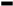 Exactive (Thermo Fisher Scientific) at 10 μm increments across the tissue, using 2D-line mode. Spectra were acquired in positive ion mode from 250 1000 m/z at 70,000 resolution. Data were converted to imzML format65 and analysed using MSiReader v1.0 66. Lipid identity was performed by accurate mass using LIPID MAPS® structure database (< 5 ppm) (https://www.lipidmaps.org/data/structure/) 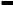 RNA extraction, RT-PCR and qPCR RNA was extracted from tissues, cells or liver progenitor organoid cultures using the RNeasy Mini RNA Extraction Kit (QIAGEN) according to the manufacturer‟s protocol except in the case of hepatocyte organoids where RNA was extracted using the Arcturus PicoPure RNA Isolation Kit (Thermo Fisher scientific). In all cases, RNA was reverse transcribed with the Moloney Murine Leukemia Virus reverse transcriptase (M-MLVRT) (Promega) as follows: 10 minutes at room temperature, 50 minutes at 50C and 15 minutes at 70C. The resulting cDNA was amplified with the iTaq™ Universal SYBR. Green Supermix (Bio-Rad) and a desired primer pair on the CFX Connect™ Real-Time PCR Detection System (Bio-Rad) and Bio Rad CFX Manager software. The cycling conditions used were: 95C for 3 minutes and 39 cycles of 95C for 10 seconds and 55-60C for 30 seconds (depending on the primer pair), followed by a melting curve (from 55-60C to 95C with an increase of 0.5C per cycle) to ensure amplicon specificity. Gene expression was normalised to the expression of the housekeeping gene Hprt. Primers used are listed in Supplementary Data 7. RNA sequencing and analysis RNA libraries were prepared for sequencing using the Smart-Seq2 protocol. Details on sequencing and analysis can be found in Supplementary Methods.  TCF4 Binding analysis Location of TCF4 peaks were taken from a previous study15 and annotated using ChIPseeker (version 1.12.1)67 in R on the mm9 genome. Genes were filtered to include those with a peak within 5kb up or downstream of their transcriptional start site. We defined a lipid metabolism set of genes by combining genes contained in the GSEA hallmark fatty acid metabolism gene set, the Reactome cholesterol biosynthesis gene set, Wang classic adipogenic targets of Pparg and the gene ontology lipid metabolic process (including child terms) set. Random peak sets were generated by shuffling the peak locations using ChIPseeker. This was done 1,000 times to generate empirical p-values for the enrichment of lipid metabolism genes with TCF4 binding sites. Venn diagrams were generated using the web tool Venny 2.1 (http://bioinfogp.cnb.csic.es/tools/venny/). RNA-seq differential expression analysis For the homeostasis model (R&Zdel vs R&Zflox at 1 month, 3 month and 7 month of deletion) reads were filtered to keep genes with counts per million greater than 1 in at least 3 samples. A multiple regression model was fitted with three terms, one a factor representing the condition (wild-type or knockout) and the time-point of the sample (1 month, 3 months or 7 months), one denoting the sex of the mouse and the third denoting the batch of the sample as the data were generated in two separate batches. Normalisation was done using calcNormFactors and variance estimators calculated using estimateDisp in edgeR. Differential expression between wild-type and knockout mice was calculated by fitting the appropriate contrast. For example, a contrast of the difference between KO at 1M and WT at 1M. Significantly differential expressed genes for GO and GSEA were defined as having a false discovery rate (FDR) less than 10% and an absolute log2 fold change greater than 1 (Supplementary Data 1). For TCF4 and lipid metabolic analysis differential expression of R&Zdel livers was defined as p-value<0.05 and an absolute log2 fold change greater than 0.4 to increase deepness of the analysis (Supplementary Data 3). Empirical p-values for enrichment of TCF4 regulated genes in those showing differential expression was similarly calculated using the random peak sets used in the TCF4 peak analysis. For partial hepatectomy differential expression analysis, a PCA plot was drawn following rlog transform (DESeq2) for all samples. The PCA plot was coloured according to the genotype and time-point and split the data on the first principal component. For the differential expression analysis all 24 samples from the PCA analysis were used. This comprised 8 mice that had undergone damage and 6 non-damage mice at 1 month included as additional controls. The model included a term relating to the condition (either wild-type or knockout) and the time point (either 7 or 21 days for the damage mice and 1M for the nondamage). This combined condition and time point factor also accounts for the difference between damage and non-damage as all non-damage mice were at 1M. Based on the PCA results, a factor for the sex of the mouse was also included in the regression model. Ensembl IDs were mapped to HUGO gene symbols using biomaRt (version 2.42.0) in R and the org.Mm.eg.db (version 3.10.0) database. The contrasts fitted were between knock-out and wild-type damaged mice at 7 days and at 21 days. Significantly differential expressed genes for GO and GSEA were defined as having a p-value less than 0.05 and an absolute log2 fold change greater than 1 (Supplementary Data 5). The non-damage mice were not used in the differential expression calculation. For chronic damage model, comparison expressed genes were defined as having counts per million of at least 1 in half of the samples. Normalisation was done using calcNormFactors and variance estimators calculated using estimateDisp in edgeR. Differential expression analysis was performed using edgeR (version 3.18.1) and significantly differential expressed genes were defined as having a false discovery rate (FDR) less than 10% and an absolute log2 fold change greater than 1 (Supplementary Data 1) while for comparison between chronic damage and partial hepatectomy DE genes were defined as either FDR<0.1 or p-value<0.05 and a log2 FC>1 depending on the number of significantly expressed genes (Supplementary Data 5).  Heatmaps, gene ontology and GSEA Heat map analysis were performed by submitting RPKM values to web tool ClustVis (https://biit.cs.ut.ee/clustvis/). GSEA was performed using the GSEA 4.0.3 software downloaded from http://software.broadinstitute.org/gsea/index.jsp. GO analysis was performed using webtool DAVID (https://david.ncifcrf.gov). IPA analysis After statistical analysis, differentially expressed genes within groups were studied using the Ingenuity Pathway Analysis (Qiagen). We imputed in IPA the whole transcriptome and then filtered for analysis focused on only statistically significant (p<0.05) items with Log2CPM>0.05 and -0.585 < Log2FC > 0.585. Pathways and “Upstream Regulators” showing relationships and interactions between differentially expressed genes and others that functionally interact with them, were generated and ranked in terms of significance of participating genes (p<0.05) and activation status (Z-score). A comparison analysis was then performed to focus only on those pathways significantly enriched. We considered “biologically relevant” only those genes that are statistically significant (p<0.05), and enriched in „significantly modulated‟ pathways in the comparative analysis, and/or those genes with a FDR<0.05. See details in Supplementary Data 2. Organoid cultures Liver cholangiocyte organoids Liver progenitor organoids were derived and cultured as previously described40. Rnf43/Znrf3del organoids were generated by isolating cells from Sox9CreERT-Rnf43/Znrf3flox mice and then treated in vitro with 3μM 4-hydroxy-tamoxifen (Sigma) to induce deletion. For the isolation, livers were collected in PBS and dissociated using a collagenase solution (Collagenase type XI 0.012%, dispase 0.012%, FBS 1% in DMEM medium) and incubated for 3 to 4 hours at 37°C. Mixture was washed several times and ducts were hand-picked, mixed with Matrigel (BD Bioscience) and seeded in a 24 multi-well plate. After Matrigel had polymerized, culture medium was added. Culture conditions for expansion (EM) were based on AdDMEM/F12 (ThermoFisher) supplemented with 1% B27 (Invitrogen), 1% N2 (Invitrogen), 1.25mM N-acetylcysteine (Sigma-Aldrich), 10nM gastrin (Sigma-Aldrich), 50ng/ml mEGF (Peprotech), 5% RSPO1 conditioned medium (homemade), 100ng/ml Fgf10 (Peprotech), 10mM nicotinamide (Sigma-Aldrich) and 50ng/ml HGF (Peprotech). To establish the culture, media was supplemented with 25ng/ml Noggin (Peprotech), 30% Wnt3a conditioned medium (home-made) and 10μm Rho-kinase inhibitor (Y27632, Sigma-Aldrich), for the first week. To generate Rnf43/Znrf3del tumouroids from eHCC lesions, RSPO1 and WNT conditioned medium were removed from culture conditions. Weekly, organoids were removed from the matrigel, mechanically dissociated with a narrowed Pasteur pipette, and transferred to fresh matrix in a 1:4 split ratio. Organoid pictures were taken using a scope and LAS V4.13 software (Leica). To differentiate cultures into hepatocyte-like cells, liver progenitor organoids were cultured and differentiated as previously described40. Organoids were collected, disrupted by pipetting, seeded in matrigel and cultured in complete expansion medium for four days. On day 5, medium was changed to differentiation medium (DM) based on AdDMEM/F12 (ThermoFisher) supplemented with 1% B27 (Invitrogen), 1% N2 (Invitrogen), 1.25mM Nacetylcysteine (Sigma-Aldrich), 50ng/ml mEGF (Peprotech), 50nM A8301 (Tocris), 10uM DAPT (Sigma) and 100ng/ml FGF10 (Peprotech). Medium was refreshed every two days. Organoids were cultured in DM for a total of 9 days. Dexamethasone (3uM) was added to the differentiation medium at the end of the protocol for a total of three days when organs were collected for analysis.  Liver hepatocyte organoids To obtain adult hepatocyte organoids, livers were perfused as described above. The resulting hepatocyte suspension was then filtered through a strainer (pore size of 100 um) followed by a centrifugation for 5 min at 50x g and at 4°C. After washing the obtained cell pellet with suspension buffer and centrifuge as before, the resulting pellet was resuspended in suspension buffer by gently inversion for cell quantification and viability assessment. 5000 viable hepatocytes were eventually plated in 20 l matrigel and cultured in expansion media (Hepmedium, 32). Expansion media was supplemented with 30% Wnt3a conditioned media, only for the establishment of primary cultures. R&Zdel hepatocytes were generated by either viral infection using AAV8-TBG-Cre particles (MOI=100, 60 minutes at 37ºC) before cells were plated in matrigel for organoid culture stablishment or treatment with 6μM 4-hydroxytamoxifen (Sigma) for 48h after plating. After deletion, cells were allowed to recover for 7 days in expansion media before splitting for experiments. For bodipy, R&Zflox and R&Zdel organoids were grown in expansion media or in the presence of 2 Wnt-inhibitors: the porcupine inhibitor (IWP2 (3uM) and iCRT3 (25 μM)) (Wnti medium), or 30% Wnt3a conditioned media (+Wnt3a) for 7 days before collection. For assessment of differentiation, R&Zflox and R&Zdel organoids were grown either in expansion media or DM for 7 days before collection. Additionally, R&Zflox organoids were also treated with Wnti in expansion media (with CHIR99021 and RSPO1) or 30% Wnt3a conditioned media in expansion media, or in expansion media without other WNT activators (no CHIR and no RSPO1) for 7 days before collection. Finally, 24h before collection, media was changed and the eventual supernatant was collected for measuring of albumin secretion using the Mouse Albumin AssayMax ELISA Kit (Assay Pro). Hepatoblast organoids Embryo hepatoblast organoids were obtained and cultured as previously31. To obtain R&Zdel organoids, after isolation, cells were treated with 3μM 4-hydroxy-tamoxifen (Sigma) for 48 hours and then washed and allowed to recover for an additional 7 days. After splitting, organoids were maintained in expansion media for 7 days before collection for bodipy and differentiation analysis.  Human tumouroids were cultured as previously described42 in AdDMEM/F12 (ThermoFisher) supplemented with 1% B27 (Invitrogen), 1% N2 (Invitrogen), 1.25mM N-acetylcysteine (Sigma-Aldrich), 10nM gastrin (Sigma-Aldrich), 50ng/ml mEGF (Peprotech), 10% RSPO1 conditioned medium (home-made), 100ng/ml Fgf10 (Peprotech), 10mM nicotinamide (Sigma-Aldrich), 25ng/ml HGF (Peprotech), 10 μM forskolin and 5 μM A8301. For differentiation experiments cultures were supplemented with Wnt-inhibitors as described in the hepatocyte organoid section above.  Organoid staining Organoids were collected using a plastic pasteur pipette, washed with cold PBS several times to remove matrigel or BME carefully to not disrupt their 3D structure. Subsequently, organoids were fixed for 40 minutes on ice with 10% Formalin. Fixed organoids were stored at 4oC. For staining, fixed organoids were blocked with 1% Bovine Serum Albumin (BSA), 2% Donkey serum (DS), 1% DMSO in PBS for 2h at RT. Primary antibody was incubated o/n at 4oC in 0.05% BSA in PBS. The secondary antibodies were added at a concentration of 1:150 for 2h at RT. Nuclei were stained with Hoechst 33342 (Invitrogen) at a dilution 1:1000 for 15min at RT. To assess lipid accumulation, cells were stained using BODIPY 493/503 dye (2uM in PBS). When combined with a membrane staining, BODIPY was added after the incubation with the secondary antibody. BODIPY was incubated for 3h at RT protected from light. Imaging was performed using an SP8 White Light inverted confocal microscope or an Olympus Fluoview FV1000 confocal. The images were edited and analyzed using the Leica Application Suite X software (LAS X, v1.5.1.1387) and ImageJ (v1.51j8). ZNRF3/RNF43 Human mutation survival and expression analysis To assess the effect of RNF43/ZNRF3 mutations in human primary liver tumours we took advantage of the publicly available ICGC data collections, precisely, from Japan (LIRI-JP) and LICA-FR studies from the ICGC database47,48. We downloaded the RNAseq data for both studies. These datasets also included WGS of patients and corresponding survival data. Details on filtering methods and mutation and expression analysis can be found in Supplementary Methods.  Survival analysis For the survival analysis donors were filtered to include those passing the quality control of the PCAWG68 study and containing associated tumour stage information. There were 257 donors in the LIRI-JP study and 1 in LICA-FR meeting the above selected criteria. As the LICA-FR study only included 1 donor meeting our criteria the remaining survival analysis was performed using the LIRI-JP dataset only. We included a combined tumour stage covariate in the survival analysis based on the tumour stage at diagnosis information in the clinical data. Patients were split into two groups, those whose tumour stage was either 0 or 1 and those whose tumour stage was 2,3 or 4. The sex of the donor was also used as a covariate in the model. As covariates we also considered the effect of having a ZNRF3 and RNF43 mutation (ZandR). That left a sample size of 119 donors in total (no WNT mutations), 48 of these had ZNRF3 or RNF43 mutants with 38 having a mutation in ZNRF3 and 71 patients with no mutations (WT tumours). The number of patients with single RNF43 mutations or double mutation and fulfilling the criteria of no other mutations in the WNT pathway was too low to provide meaningful conclusions. To compare the double mutation to a single mutation in at least one of ZNRF3 or RNF43 we included in one model a separate term for each of ZNRF3 and RNF43 single mutations. In a second model, we included a combined ZNRF3 or RNF43 mutation factor (ZorR), in which a donor had at least one mutation in ZNRF3 or RNF43. To test for differences in the effect of ZorR mutation on survival depending on the presence of Wnt mutations we also fitted an interaction term between ZorR and Wnt. The assumption of the proportional hazards used in the cox regression model was tested using the cox proportional hazards test (cox.zph) in the survival package in R. We accepted the null hypothesis of proportional hazards model for all covariates except Wnt mutation status (pvalue <0.1) when using the ZorR covariate in the interaction model. Therefore, the data were split according to Wnt status.  For the donors with no mutation in Wnt we fitted two multiple cox regression models using factors ZandR, sex and the combined tumour stage factor in each. We then included either two factors one for each ZNRF3 or RNF43 mutation in one model (Single model). In the second model we included a combined OR factor for ZNRF3/RNF43 mutation status that was 1 if the patient had a mutation in at least one of ZNRF3 or RNF43, 0 otherwise (Combined model).  In the Wnt wild-type model, there were 15 with RNF43, 38 with ZNRF3 mutations, 48 with a mutation in RNF43 or RNF43 and 5 with a mutation in both. In the Wnt mutant group there were 138 patients in total, 25 with double mutation and 54 with ZNRF3 and 32 with RNF43 mutation. Differences between the survival curves were tested using the Wald statistic and Kaplan-Meier curves plotted using the survival (version 3.2-7) and GGally (version 2.1.1) packages in R.  Gene expression analysis For the differential gene expression analysis, we used RNA-seq samples from the LIRI-JP and LICA-FR datasets. We included patients who also had corresponding mutation data from WGS, excluding those where WES was used. In total 282 donors had RNA-seq data with matching WGS available with 240 from LIRI-JP and 42 from LICA-FR. Genes were filtered to remove those not expressed, where expressed genes are defined as having counts per million greater than 1 in more than 150 samples across the two datasets. Mutation status was determined as detailed above.  A multiple regression model was fitted in R using edgeR. The regression model contained four terms, one for each ZNRF3 OR RNF43 mutation status, ZNRF3 AND RNF43 mutation status, WNT mutation status and the fourth for the batch of origin of the sample LIRI-JP or LICA-FR. Normalisation of RNA-seq samples was done using calcNormFactors and variance estimates calculated using estimateDisp in edgeR. Differential gene expression analysis was calculated between wild-type (WT) and ZNRF3 OR RNF43 patients (having a mutation in at least one of ZNRF3 or RNF43, RorZ), between wild-type and double ZNRF3/ RNF43 mutation (R&Z) and finally between wild-type and WNT mutation (WNT). There were 67 WT donors, 123 RorZ patients, 33 patients had a mutation in both R&Z and 177 patients that had a mutation in one of the WNT genes. Genes were defined as differentially expressed between conditions if the FDR was less than 10%.  GSEA against a defined set of lipid metabolism geneset (Supplementary Data 6_S24) was performed using the GSEA 3.0 software downloaded from http://software.broadinstitute.org/gsea/index.jsp.  For TCF4 enrichment in human gene expression data, we ranked the differential expression of three factors (Wnt mutation status, ZNRF3 or RNF43 mutation status and ZNRF3 and RNF43 mutation status) versus wild-type from the multiple regression model. A set of genes containing a TCF4 binding site within 5kb (189 genes) was used to perform GSEA against a ranked list of differentially expressed genes in both models (vs all (left) and vs non-WNT mutants (right)). The top (1st ranked) position had the gene with the highest increase in expression compared to the wild-type for each group. The ranked list was compared to the set of TCF4 genes (Supplementary Data 6_S45) and the maximum absolute enrichment score calculated for each gene set. A positive enrichment score indicative of enrichment for TCF4 genes up-regulated (increase in expression) when compared to the wild-type. For the comparison between the gene expression of our mutant mice and the human gene expression of HCC patients mutated in RNF43 and/or ZNRF3, GSEA was performed using genes differentially expressed between human patients with ZNRF3 and/or RNF43 mutations compared to non-WNT mutant patients and human patients with WNT vs non-WNT mutant patients regardless of their ZNRF3/RNF43 mutation status. Statistical analysis All statistical methods are reported in Figure legends. Panels where several data points were quantified per mouse were plotted as a mean showing the distribution of all data points and analysed using a t-test of means. When required, the data was tested and confirmed to be normally distributed by performing a normality test (Shapiro-Wilk test). Data availability Source data are provided with this paper. All mouse gene expression data generated in this study have been deposited in the Gene Expression Omnibus (GEO) under accession code GSE133213, 	[https://www.ncbi.nlm.nih.gov/geo/query/acc.cgi?acc=GSE133213]. 	LIPID MAPS® 	Structure 	was 	obtained 	from 	the 	owner 	webpage, [https://www.lipidmaps.org/data/structure/]. TCF4 targets were determined using a public available dataset, [https://www.ncbi.nlm.nih.gov/geo/query/acc.cgi?acc=GSE41284]. LICAFR and LIRI-JP datasets were obtained from the ICGC database, [https://daco.icgc.org/]. References  Clevers, H. & Nusse, R. Wnt/beta-catenin signaling and disease. Cell 149, 1192-1205, doi:10.1016/j.cell.2012.05.012 (2012). Nusse, R. & Clevers, H. Wnt/beta-Catenin Signaling, Disease, and Emerging Therapeutic Modalities. Cell 169, 985-999, doi:10.1016/j.cell.2017.05.016 (2017). Behrens, J. et al. Functional interaction of beta-catenin with the transcription factor LEF-1. Nature 382, 638-642, doi:10.1038/382638a0 (1996). Molenaar, M. et al. XTcf-3 transcription factor mediates beta-catenin-induced axis formation in Xenopus embryos. Cell 86, 391-399, doi:10.1016/s0092-8674(00)80112-9 (1996). Hu, M. et al. Wnt/beta-catenin signaling in murine hepatic transit amplifying progenitor cells. Gastroenterology 133, 1579-1591, doi:10.1053/j.gastro.2007.08.036 (2007). Michalopoulos, G. K. Hepatostat: Liver regeneration and normal liver tissue maintenance. Hepatology 65, 1384-1392, doi:10.1002/hep.28988 (2017). Nejak-Bowen, K. N. & Monga, S. P. Beta-catenin signaling, liver regeneration and hepatocellular cancer: sorting the good from the bad. Seminars in cancer biology 21, 44-58, doi:10.1016/j.semcancer.2010.12.010 (2011). Russell, J. O. & Monga, S. P. Wnt/beta-Catenin Signaling in Liver Development, Homeostasis, and Pathobiology. Annual review of pathology 13, 351-378, doi:10.1146/annurev-pathol020117-044010 (2018). Ding, B. S. et al. Inductive angiocrine signals from sinusoidal endothelium are required for liver regeneration. Nature 468, 310-315, doi:10.1038/nature09493 (2010). Wang, B., Zhao, L., Fish, M., Logan, C. Y. & Nusse, R. Self-renewing diploid Axin2(+) cells fuel homeostatic renewal of the liver. Nature 524, 180-185, doi:10.1038/nature14863 (2015). Apte, U. et al. Beta-catenin activation promotes liver regeneration after acetaminophen-induced injury. The American journal of pathology 175, 1056-1065, doi:10.2353/ajpath.2009.080976 (2009). Planas-Paz, L. et al. The RSPO-LGR4/5-ZNRF3/RNF43 module controls liver zonation and size. Nature cell biology 18, 467-479, doi:10.1038/ncb3337 (2016). Sekine, S., Lan, B. Y., Bedolli, M., Feng, S. & Hebrok, M. Liver-specific loss of beta-catenin blocks glutamine synthesis pathway activity and cytochrome p450 expression in mice. Hepatology 43, 817-825, doi:10.1002/hep.21131 (2006). Tan, X., Behari, J., Cieply, B., Michalopoulos, G. K. & Monga, S. P. Conditional deletion of beta-catenin reveals its role in liver growth and regeneration. Gastroenterology 131, 15611572, doi:10.1053/j.gastro.2006.08.042 (2006). Boj, S. F. et al. Diabetes risk gene and Wnt effector Tcf7l2/TCF4 controls hepatic response to perinatal and adult metabolic demand. Cell 151, 1595-1607, doi:10.1016/j.cell.2012.10.053 (2012). Benhamouche, S. et al. Apc tumor suppressor gene is the "zonation-keeper" of mouse liver. Developmental cell 10, 759-770, doi:10.1016/j.devcel.2006.03.015 (2006). Hao, H. X. et al. ZNRF3 promotes Wnt receptor turnover in an R-spondin-sensitive manner. Nature 485, 195-200, doi:10.1038/nature11019 (2012). Koo, B. K. et al. Tumour suppressor RNF43 is a stem-cell E3 ligase that induces endocytosis of Wnt receptors. Nature 488, 665-669, doi:10.1038/nature11308 (2012). de Lau, W., Peng, W. C., Gros, P. & Clevers, H. The R-spondin/Lgr5/Rnf43 module: regulator of Wnt signal strength. Genes & development 28, 305-316, doi:10.1101/gad.235473.113 (2014). Wu, J. et al. Whole-exome sequencing of neoplastic cysts of the pancreas reveals recurrent mutations in components of ubiquitin-dependent pathways. Proceedings of the National Academy of Sciences of the United States of America 108, 21188-21193, doi:10.1073/pnas.1118046108 (2011). Schulze, K. et al. Exome sequencing of hepatocellular carcinomas identifies new mutational signatures and potential therapeutic targets. Nature genetics 47, 505-511, doi:10.1038/ng.3252 (2015). Ong, C. K. et al. Exome sequencing of liver fluke-associated cholangiocarcinoma. Nature genetics 44, 690-693, doi:10.1038/ng.2273 (2012). Sun, T. et al. ZNRF3 and RNF43 cooperate to safeguard metabolic liver zonation and hepatocyte proliferation. Cell stem cell, doi:10.1016/j.stem.2021.05.013 (2021). Schuler, M., Dierich, A., Chambon, P. & Metzger, D. Efficient temporally controlled targeted somatic mutagenesis in hepatocytes of the mouse. Genesis 39, 167-172, doi:10.1002/gene.20039 (2004). Lackner, C. et al. Ballooned hepatocytes in steatohepatitis: the value of keratin immunohistochemistry for diagnosis. Journal of hepatology 48, 821-828, doi:10.1016/j.jhep.2008.01.026 (2008). Hirsova, P. & Gores, G. J. Ballooned hepatocytes, undead cells, sonic hedgehog, and vitamin E: therapeutic implications for nonalcoholic steatohepatitis. Hepatology 61, 15-17, doi:10.1002/hep.27279 (2015). Liangpunsakul, S. & Chalasani, N. Treatment of Nonalcoholic Fatty Liver Disease. Current treatment options in gastroenterology 6, 455-463, doi:10.1007/s11938-003-0047-0 (2003). Kleiner, D. E. et al. Design and validation of a histological scoring system for nonalcoholic fatty liver disease. Hepatology 41, 1313-1321, doi:10.1002/hep.20701 (2005). Flurkey, K. et al. PohnB6F1: a cross of wild and domestic mice that is a new model of extended female reproductive life span. The journals of gerontology. Series A, Biological sciences and medical sciences 62, 1187-1198, doi:10.1093/gerona/62.11.1187 (2007). Hall, Z. et al. Lipid zonation and phospholipid remodeling in nonalcoholic fatty liver disease. Hepatology 65, 1165-1180, doi:10.1002/hep.28953 (2017). Prior, N. et al. Lgr5(+) stem and progenitor cells reside at the apex of a heterogeneous embryonic hepatoblast pool. Development 146, doi:10.1242/dev.174557 (2019). Hu, H. et al. Long-Term Expansion of Functional Mouse and Human Hepatocytes as 3D Organoids. Cell 175, 1591-1606 e1519, doi:10.1016/j.cell.2018.11.013 (2018). Matsuzaka, T. et al. Elovl6 promotes nonalcoholic steatohepatitis. Hepatology 56, 21992208, doi:10.1002/hep.25932 (2012). Font-Burgada, J. et al. Hybrid Periportal Hepatocytes Regenerate the Injured Liver without Giving Rise to Cancer. Cell 162, 766-779, doi:10.1016/j.cell.2015.07.026 (2015). Tan, X. et al. Epidermal growth factor receptor: a novel target of the Wnt/beta-catenin pathway in liver. Gastroenterology 129, 285-302, doi:10.1053/j.gastro.2005.04.013 (2005). Colnot, S. et al. Liver-targeted disruption of Apc in mice activates beta-catenin signaling and leads to hepatocellular carcinomas. Proceedings of the National Academy of Sciences of the United States of America 101, 17216-17221, doi:10.1073/pnas.0404761101 (2004). Camp, J. G. et al. Multilineage communication regulates human liver bud development from pluripotency. Nature 546, 533-538, doi:10.1038/nature22796 (2017). Yang, L. et al. A single-cell transcriptomic analysis reveals precise pathways and regulatory mechanisms underlying hepatoblast differentiation. Hepatology 66, 1387-1401, doi:10.1002/hep.29353 (2017). Michalopoulos, G. K. Liver regeneration after partial hepatectomy: critical analysis of mechanistic dilemmas. The American journal of pathology 176, 2-13, doi:10.2353/ajpath.2010.090675 (2010). Huch, M. et al. In vitro expansion of single Lgr5+ liver stem cells induced by Wnt-driven regeneration. Nature 494, 247-250, doi:10.1038/nature11826 (2013). ten Berge, D. et al. Embryonic stem cells require Wnt proteins to prevent differentiation to epiblast stem cells. Nature cell biology 13, 1070-1075, doi:10.1038/ncb2314 (2011). Sogutlu, F. et al. The effect of ICRT-3 on Wnt signaling pathway in head and neck cancer. Journal of cellular biochemistry 120, 380-395, doi:10.1002/jcb.27393 (2019). Broutier, L. et al. Human primary liver cancer-derived organoid cultures for disease modeling and drug screening. Nature medicine 23, 1424-1435, doi:10.1038/nm.4438 (2017). Chiang, D. Y. et al. Focal gains of VEGFA and molecular classification of hepatocellular carcinoma. Cancer research 68, 6779-6788, doi:10.1158/0008-5472.CAN-08-0742 (2008). Cairo, S. et al. Hepatic stem-like phenotype and interplay of Wnt/beta-catenin and Myc signaling in aggressive childhood liver cancer. Cancer cell 14, 471-484, doi:10.1016/j.ccr.2008.11.002 (2008). Arendt, B. M. et al. Altered hepatic gene expression in nonalcoholic fatty liver disease is associated with lower hepatic n-3 and n-6 polyunsaturated fatty acids. Hepatology 61, 15651578, doi:10.1002/hep.27695 (2015). International Cancer Genome, C. et al. International network of cancer genome projects. Nature 464, 993-998, doi:10.1038/nature08987 (2010). Zhang, J. et al. International Cancer Genome Consortium Data Portal--a one-stop shop for cancer genomics data. Database : the journal of biological databases and curation 2011, bar026, doi:10.1093/database/bar026 (2011). Guichard, C. et al. Integrated analysis of somatic mutations and focal copy-number changes identifies key genes and pathways in hepatocellular carcinoma. Nature genetics 44, 694-698, doi:10.1038/ng.2256 (2012). Michor, F., Iwasa, Y. & Nowak, M. A. Dynamics of cancer progression. Nature reviews. Cancer 4, 197-205, doi:10.1038/nrc1295 (2004). Go, G. W. et al. The combined hyperlipidemia caused by impaired Wnt-LRP6 signaling is reversed by Wnt3a rescue. Cell metabolism 19, 209-220, doi:10.1016/j.cmet.2013.11.023 (2014). Wang, S. et al. Nonalcoholic fatty liver disease induced by noncanonical Wnt and its rescue by Wnt3a. FASEB journal : official publication of the Federation of American Societies for Experimental Biology 29, 3436-3445, doi:10.1096/fj.15-271171 (2015). Goentoro, L. & Kirschner, M. W. Evidence that fold-change, and not absolute level, of betacatenin dictates Wnt signaling. Molecular cell 36, 872-884, doi:10.1016/j.molcel.2009.11.017 (2009). Merlos-Suarez, A. et al. The intestinal stem cell signature identifies colorectal cancer stem cells and predicts disease relapse. Cell stem cell 8, 511-524, doi:10.1016/j.stem.2011.02.020 (2011). Tammela, T. et al. A Wnt-producing niche drives proliferative potential and progression in lung adenocarcinoma. Nature 545, 355-359, doi:10.1038/nature22334 (2017). Vermeulen, L. et al. Wnt activity defines colon cancer stem cells and is regulated by the microenvironment. Nature cell biology 12, 468-476, doi:10.1038/ncb2048 (2010). Lau, J. K., Zhang, X. & Yu, J. Animal models of non-alcoholic fatty liver disease: current perspectives and recent advances. The Journal of pathology 241, 36-44, doi:10.1002/path.4829 (2017). Neumeyer, V. et al. Loss of RNF43 Function Contributes to Gastric Carcinogenesis by Impairing DNA Damage Response. Cellular and molecular gastroenterology and hepatology 11, 1071-1094, doi:10.1016/j.jcmgh.2020.11.005 (2021). Khurana, E. et al. Role of non-coding sequence variants in cancer. Nature reviews. Genetics 17, 93-108, doi:10.1038/nrg.2015.17 (2016). Spit, M. et al. RNF43 truncations trap CK1 to drive niche-independent self-renewal in cancer. The EMBO journal 39, e103932, doi:10.15252/embj.2019103932 (2020). Tsukiyama, T., Koo, B. K. & Hatakeyama, S. Post-translational Wnt receptor regulation: Is the fog slowly clearing?: The molecular mechanism of RNF43/ZNRF3 ubiquitin ligases is not yet fully elucidated and still controversial. BioEssays : news and reviews in molecular, cellular and developmental biology 43, e2000297, doi:10.1002/bies.202000297 (2021). Tsukiyama, T. et al. A phospho-switch controls RNF43-mediated degradation of Wnt receptors to suppress tumorigenesis. Nature communications 11, 4586, doi:10.1038/s41467020-18257-3 (2020). Mitchell, C. & Willenbring, H. A reproducible and well-tolerated method for 2/3 partial hepatectomy in mice. Nature protocols 3, 1167-1170, doi:10.1038/nprot.2008.80 (2008). Hengstler, J. G. et al. Cultures with cryopreserved hepatocytes: applicability for studies of enzyme induction. Chemico-biological interactions 125, 51-73, doi:10.1016/s00092797(99)00141-6 (2000). Rompp, A. et al. imzML: Imaging Mass Spectrometry Markup Language: A common data format for mass spectrometry imaging. Methods in molecular biology 696, 205-224, doi:10.1007/978-1-60761-987-1_12 (2011). Bokhart, M. T., Nazari, M., Garrard, K. P. & Muddiman, D. C. MSiReader v1.0: Evolving OpenSource Mass Spectrometry Imaging Software for Targeted and Untargeted Analyses. Journal of the American Society for Mass Spectrometry 29, 8-16, doi:10.1007/s13361-017-1809-6 (2018). Yu, G., Wang, L. G. & He, Q. Y. ChIPseeker: an R/Bioconductor package for ChIP peak annotation, comparison and visualization. Bioinformatics 31, 2382-2383, doi:10.1093/bioinformatics/btv145 (2015). Consortium, I. T. P.-C. A. o. W. G. Pan-cancer analysis of whole genomes. Nature 578, 82-93, doi:10.1038/s41586-020-1969-6 (2020). Acknowledgements  M.H. is funded by a Lise Meitner Max Planck Research Group Leader award (LMA MOZG0001). Part of this work was funded by a Horizon 2020 grant (LSFM4LIFE) and a Wellcome Trust Sir Henry Dale Fellowship from the Wellcome Trust and Royal Society (104151/Z/14/Z) awarded to MH. G.M. and B.K.K. were funded by a Marie Curie Initial Training Network (Marie Curie ITN WntsApp 608180). The authors acknowledge core funding from the MPI-CBG and the Gurdon Institute WT, 092096 and CRUK, C6946/A14492. Also, we would like to acknowledge the Gurdon Institute and Cambridge Stem Cell Institute Animal facilities and the MPI-CBG Imaging and MPI-CBG Image Analysis Facilities. Dr Maike Paramor (Cambridge Stem Cell Institute) and Mr Kay Harnish of the Gurdon Institute genomics facility for assistance with sequencing. Dr Andre Nadler, from MPI-CBG, for constructive discussions. Dr Laura Broutier, Dr Luigi Aloia and Lucia Cordero-Espinoza for experimental help. Sara Seifert for help with hepatocyte isolations and Dr Holger Kramer and Dr Joao Mokochinski (MRC London Institute of Medical Sciences) for access to MS instrumentation. Additionally, Prof Hans Clevers and Prof Pierre Chambon for sharing the the Rnf43-flx/Znrf3-flx and AlbCre-ERT2 mice respectively. Author Contributions M.H. and B-K.K. conceived and G.M., G.B. and M.H. designed the project. G.B., G.M. and M.H. designed and performed experiments and interpreted results. C.P. performed and together with G.M. and G.B. analysed and interpreted all bioinformatic data. C.R.B. helped on the bioinformatic analyses. A.D. and R.A-B performed image analysis. S.K. and N.P. performed some in vivo experiments. R.A-B. and G.M performed and S.D. analysed all the histological data. K.S-P performed the PHx. A.S. helped with hepatocyte organoids. Z.H. and M.V designed and Z.H performed the lipidomics and lipid imaging analysis. G.B., G.M. and M.H. wrote the manuscript. All authors read and commented on the manuscript. Competing Interests statement M.H. is inventor in a patent (PCT/EP2015/060815) on liver organoids. The remaining authors declare no competing interests. 	 Figure Legends Fig. 1. Rnf43/Znrf3 (R&Z) deletion induces hepatocyte proliferation, hepatomegaly, tissue degeneration and steatohepatitis. a Experimental design. Liver-specific Rnf43/Znrf3del mice (R&Zdel) were generated by injecting AAV8-TGB-Cre virus to 8-12week old Rnf43/Znrf3flox mice (R&Zflox) or by injecting tamoxifen (Tam) to 8-12week old AlbCreERT2-R&Zflox mice. Control R&Zflox mice received AAV8-null virus or vehicle. Livers were collected at 1 week (1W), 3 months (3M) or 7 months (7M) later. Red dot, blood collection. b R&Zdel results in hepatomegaly. Graph represents the % of liver-to-body weight ratio. Results are presented as mean +/- SD from R&Zflox-1W, n=5; R&Zdel-1W; R&Zflox-3M, n=7; R&Zdel3M, n=6; R&Zdel-7M, n=9; R&Zflox-7M, n=10. Unpaired two-tail Mann-Whitney test. 1W, ***p=0.0007; 3M, **p=0.0017; 7M, ***p=0.0001. c Oil red-O staining in R&Zdel 3M. Representative pictures of n=3 independent experiments. Scale bar, 100μm. d NAS scoring. Each column represents independent mouse. Pink =NAS score 0-2= Normal; clear violet =NAS score 3-4= borderline;  dark violet =NAS score= steatohepatitis. e Representative histopathological analysis showing nodules (dashed circle) with cellular degeneration and ballooned hepatocytes (arrowheads) in R&Zdel livers (n= 7). Scale bar, 100μm (left) and 50μm (right). f R&Zdel livers present significant increase in the number of proliferating (Ki67+, arrowheads) cells. Representative pictures. Scale bar, 50μm. Graphs represent the percentage of Ki67+ hepatocytes per field-of-view (FOV). Violin plot represents median, IQR and full distribution of all FOVs (n=10 per mouse). Dots, mean of all FOV per mouse (n=3). Unpaired two-tail t-test of means, **p=0.0011. g Representative pictures of liver sections stained for p21 (arrowheads, p21+ cells). Scale bar, 50 μm. Graph represent the quantification of p21+ cells at 7M of age. Data is represented as violin plot showing median, IQR and full distribution of FOVs (n=10). Dots, mean of all FOV per mouse (n=3). Unpaired two-tail t-test of means, **p=0.0034. h Cleaved Caspase-3 and p-MLKL staining in control (top) and R&Zdel (bottom). Representative images from n=3 independent 7M old mice. Scale bar, 100 μm. i Serum levels for ALT and ALP. Data represent mean +/- SD of n=5 R&Zflox and n=6 R&Zdel samples. Unpaired two-tail t-test. ALT, *p=0.0376; ALP, *p=0.0279. Source data are provided as a Source Data file.  Fig. 2. Rnf43 & Znrf3 (R&Z) null hepatocytes present lipid metabolic transcriptional changes. a-f Liver tissues from 1- 3- and 7-months old R&Zdel mice and R&Zflox littermates were collected and processed for RNAseq analysis. Differential Expressed (DE) gene profiles were obtained as described in Methods. a Principal component analysis (PCA) of R&Zflox and R&Zdel. Each data point represents one sample. Note that PC1 is strongly correlated with the gender, whereas PC3 separates R&Zflox mice from R&Zdel mice. PC2 corresponded to the two batches (batch1 and batch 2) from which the data were generated. b Graphs showing top 3 gene ontology (GO) terms significantly enriched for genes up- (red) and down- (purple) regulated in R&Zdel compared to R&Zflox. Full list in Supplementary Data 1. c Venn diagram showing correlation between genes involved in lipid metabolism (brown), TCF4 target genes (green) and genes DE at any time point in R&Zdel livers (purple). The numbers denote the number of genes in each comparison. Details are given in Supplementary Data 3. d-e Heatmaps of the lipid metabolism genes DE in R&Zdel livers. d Genes DE averaged between all mice per time point and ranked by fold-change respect to their respective R&Zflox control. e DE genes showing some representative lipid metabolic genes. Likelihood ratio test and Benjamini-Hochberg correction; Fasn, 3M *p=0.0446, 7M ***p=0.0001; Fads1, 3M ***p=0.0006; Fads2, 1M ***p=0.0038, 3M ***p=0.0001, 7M *p=0.0282; Elovl2, 3M *p=0.0392, 7M **p=0.0088; Elovl6, 3M **p=0.0020, 7M **p=0.0088. f Heat-map of the RPKM values (raw z-scored) of DE lipid metabolic genes found to be TCF4 targets. Each column, one independent biological replicate. Source data are provided as a Source Data file.   Fig. 3. Rnf43/Znrf3del livers present altered lipid composition and zonation and cellautonomous accumulation of lipid droplets. a-e Lipidomics analysis in mutant (R&Zdel) and control (R&Zflox) mice at 3 (3M) and 7 months (7M) post-deletion.  a Orthogonal Partial Least Squares Discriminant Analysis (OPLS-DA) model of hepatic lipid profiles discriminates between genotypes. R2=0.85, Q2=0.80, p=0.02. b Volcano plot highlights significantly changed lipids; horizonal line shows p=0.05 as determined by unpaired t-test. c Heatmap analysis of lipid features across the two genotypes and time points. The top 20 features (based on ANOVA) are shown. d PC(36:4) abundance. Unpaired two-tail t-test. 3M, **p=0.0042; 7M, ***p=0.0005. e PC Fads2 index and RNA correlation. Left, Fads2 index [PC(36:4)+PC(38:4)/PC(34:2)+PC(36:2)]. Data is represented as mean +/- SD of n=3 (3M) and n=4 (7M) mice per group. Unpaired two-tail t-test. 3M, *p=0.0103; 7M, **p=0.0059. Right, correlation between PC Fads2 index and Fads2 RNA expression. Pearson correlation, r=0.69, CI 95% (0.2597-0.8952), two-tailed p=0.005. f Mass spectrometry imaging analysis shows increased intensity and expansion of area covered by PC(36:4) relative to PC(32:1) and PC(34:2) in R&Zdel liver. g-k Isolated adult hepatocytes derived from either AlbCreERTR&Zflox or R&Zflox livers were expanded and treated or not with hydroxy-tamoxifen (OHTam) or AAV8-TGB-Cre infection to induce Rnf43/Znrf3 deletion in vitro. The derived organoid lines and parental non-recombined lines were treated with Wnt inhibitors (Wnti, h-i) or WNT3A conditioned media (Wnt3a, j-k) an analysed for lipid droplet content by Bodipy staining. g Experimental design. h-k Bodipy staining and quantification of R&Zflox and R&Zdel hepatocyte organoids grown in control medium or medium supplemented with Wnti. h Representative pictures from n= 2 independent experiments. Scale bar, 100 m. i Image analysis quantification of the intracellular lipid droplets size and content (n=5). Two-way ANOVA with Tukey‟s multiple comparison. Small particles, R&ZfloxvsR&Zdel ***p=0.0001; R&ZdelvsR&Zdel+Wnti ***p=0.0001. Big particles, R&ZdelvsR&Zdel+Wnti *p=0.0198. j-k Bodipy staining and quantification of R&Zflox wild-type hepatocyte organoids grown in control or WNT3A media. j Representative pictures from n= 2 independent experiments. Scale bar, 100 m. k Image analysis quantification of the intracellular lipid droplets size and content (n=5), two-way ANOVA, *p=0.0000. Source data provided in Source Data file.  Fig. 4. Liver-specific Rnf43/Znrf3 deletion leads to defective tissue regeneration after chronic CCl4 treatment.  a-g Adult AlbCreERT2xRnf43/Znrf3flox mice received tamoxifen to to generate Rnf43/Znrf3 null livers. After a wash out period, CCl4 was injected twice a week for a total of 6 weeks and mice were collected at 4 days, 35 days and 50 days after the last injection. This time points are equivalent to 1.5 Months, 2.5 months and 3 months post recombination, and hence comparable to the 1 month and 3 months undamaged mutant mice. Tamoxifen was re-administered to prevent expansion from un-recombined hepatocytes, which ensured a >80% recombination of both alleles (See Supplementary Fig 5) a Experimental design. T, tamoxifen; C, CCl4.  b Representative pictures of H&E staining of n=4 (CD 4d) and n=3 (CD50d) independent replicates. Histopathological analysis revealed increased tissue damage as evidenced by the presence of giant hepatocytes (arrowhead), decellularised areas (arrow) and regenerative nodules (dashed line) in Rnf43/Znrf3 mutant livers compared to littermate controls. Scale bar, 100μm (top) and 50μm (bottom). c Collagen deposition (Pico-Sirius red staining) in mutant livers after damage indicate mild fibrosis. Representative pictures of n=4 (CD 4d) and n=3 (CD50d) independent biological replicates. Scale bar, 500μm. Quantification of the fibrotic area is given in Supplementary Fig 5f. d-e Cleaved caspase-3 (d) and senescence marker p21 (e) stainings at 50 days of recovery from chronic damage. Representative images of n=3 independent replicates. Scale bar, 100 m. f Graph showing selected gene ontology (GO) terms significantly enriched for genes up- (red) and down- (purple) regulated in R&Zdel compared to R&Zflox after damage. Numbers on the bars denote number of genes associated to each term. Full list in Supplementary Data 1_S29S32. g Heat map of the normalised enrichment score (NES) of selected GSEA datasets at 4 and 50 days of recovery. Red, gene sets of apoptosis and senescence. Full list in Supplementary Data 1_S38-S45. Source data in Source Data file.  Fig. 5. Rnf43/Znrf3 loss impacts the regenerative capacity of hepatocytes by altering the proliferation/differentiation states. a-g Adult R&Zflox mice were treated with tamoxifen or AAV8-TGB-Cre to generate R&Zdel. Controls were treated with vehicle or AAV8-null virus. Induced mice underwent partial hepatectomy (PHx) and samples were collected at the indicated time points. a-b Experimental design (a) and timeline (b). c Fold-change of number of proliferating (Ki67+) cells in R&Zdel livers respect to corresponding controls in homeostasis (3 or 7 months of deletion), after CCl4 (4 or 50 days recovery) or PHx (7 or 21 days recovery) damage. Violin plot showing median, IQR and full distribution of a minimum of 10 FOV per mouse (n=3 or n=4, CD 4d). Two-way ANOVA with Sidak multiple comparison. Homeostasis, **p=0.0023; PHx, ***p=0.0003. d-e Common signature of 92 genes upregulated in the mutant upon PHx and CCl4 chronic damage. d Venn diagram. e Top 10 GO biological processes. Details in Supplementary Data 5. f-g Hepatocyte markers are significantly downregulated in the R&Zdel vs WT upon CCl4 (f) and PHx (g) damage. f Left, GSEA analysis between hepatocytes signature and CCl4-damaged. Details in Supplementary Data 1_S37. Right, DE genes in R&Zdel vs R&Zflox after chronic CCl4 treatment. Heatmaps present the Top500 (FDR<10%) ranked by Log2FC and averaged between all mice. g Heatmaps of DE genes upon PHx ranked by Log2FC and p-value<0.01 and averaged between all mice (Likelihood ratio test and Benjamini-Hochberg correction). Number, number of genes. h-l Wild-type and R&Zdel adult liver ductal, hepatocyte or hepatoblasts organoids were generated as detailed in methods and grown in expansion media (EM, devoid of WNT3a) or differentiation media (DM, devoid of WNT3a and RSPO1) or treated with Wnt inhibitors (Wnti) or WNT3a media before collection. Note that for WNT3a, two conditions were used: WNT3a in expansion medium (Wnt3a) and Wnt3a in the absence of CHIR 99021 and RSPO (Wnt3a -CHIR/RSPO). h Experimental design. i Representative pictures of hepatoblast organoids stained for Albumin (magenta). j-k qPCR expression analysis on indicated genes in R&Zdel vs R&Zflox in differentiated cholangiocyte (left) or hepatoblast (middle) or adult hepatocyte (right) organoids grown in the indicated media (j) or R&Zflox adult hepatocyte organoids treated or not with WNT3A or Wnti. Heatmap represent the fold-change values of R&Zdel vs R&Zflox (j) or R&Zflox treated vs untreated (k). Each column is a biological replicate. nd, not detected. l Albumin secretion in R&Zflox hepatocyte organoids in WNT3A in absence of CHIR and RSPO. Data represents mean +/-SEM from n=2 replicates from n=3 independent experiments. Paired two-tail t-test was used, *p=0.0135. Source data in Source Data file.  Fig. 6. Liver-specific Rnf43 and Znrf3 (R&Z) deletion leads to early hepatocellular carcinoma after chronic damage. a Timeline of the experiment. T, tamoxifen; C, CCl4. b-c Histopathological analysis revealed presence of early hepatocellular carcinomas. Dashed black lines mark eHCC border. b Representative pictures of 6 different biological replicates of H&E stainings of tumours and background tissues. N, normal tissue; B, background tissue; T, tumoural tissue.  Scale bar, 200μm (top panel); 100μm (bottom panel). c Tumours were characterized by increased proliferation (Ki67), vascularisation (CD34), disruption of tissue architecture (Collagen IV, Coll.IV) and stromal invasion (SMA). Representative images of at least 4 different samples analyzed are shown. Scale bars, 100μm. Dashed black lines mark eHCC border. Inserts, d Brightfield and H&E staining representative images of tumouroids isolated from an eHCC lesion. Isolation of tumouroids was repeated three times. Scale bar, 500um (brightfield) and 50 μm (H&E). e Brightfield pictures of organoids cultured without Rspondin in 2 independent experiments. Scale bar, 200 μm. f Graph showing selected gene ontology (GO) terms significantly enriched for genes up- (red) and down- (purple) regulated in R&Zdel compared to R&Zflox. The numbers denote the number of genes associated to each term. Full list of significant terms can be found in Supplementary Data 1_S33-34. g-h Graphs show normal enrichment score (NES) for selected GSEA datasets significantly enriched (FDR<25%; p<0.05). g GSEA of the DE genes in R&Zdel -damaged vs WT-damaged (R&Zflox ) at 170 days recovery. Full list can be found in Supplementary Data 1_S42-43. h GSEA of the DE genes in R&Zdel damaged livers at 170 days of recovery vs R&Zdel undamaged livers at the same time point post- deletion (7M). Full list can be found in Supplementary Data 1_S46-47. Source data are provided as a Source Data file.  Fig. 7. Human HCC patients mutated in RNF43 and/or ZNRF3 present lipid metabolic alterations and poor prognosis. a-e Clinical data, whole genomic sequencing and RNAseq data were downloaded from ICGC database and used to determine the prognosis and expression pattern of human tumours mutated in RNF43 and/or ZNRF3 or other WNT pathway components (APC, AXIN1 or CTNNB1). Full details in methods, Supplementary Fig. 8 and Supplementary Data 6. a Experimental design. b Survival analysis after Cox proportional hazards model found a significant interaction with gender, tumour stage and WNT mutation status. All covariates passed the proportional hazards test except WNT mutation. Graph shows the survival analysis of HCC patients with ZNRF3 (ZNRF3, left) or RNF43 or ZNRF3 (RorZ, right) mutations compared to patients with no-WNT mutations (No-WNT). p-Values obtained by Wald statistic, CI 95%. c-d Differential gene expression for patients with RorZ and R&Z mutations compared to non-WNT mutants (other w/o Wnt mutation). c A multiple regression model indicated an interaction between WNT mutation status and the signatures of RNF43 or ZNRF3 patients. Note that the presence of WNT mutation (WNT+RorZ) negatively impacts the expression of RorZ patients, with genesets positively enriched in RorZ mutants becoming negatively enriched. d Significantly enriched (p-value<0.05, two-sided permutation test) gene sets in R&Z and RorZ-mutated patients compared to patients with no-WNT mutations. e Comparison between the mouse differentially expressed genes including or excluding TCF4 target genes and the signatures of patients with mutations in R&Z, RorZ and WNT (APC, CTNNB1 or AXIN1). GSEA of the DE genes in R&Zdel (3 and 7 months homeostasis or 170 days after damage, including or excluding TCF4 targets) against WNT, R&Z or RorZ human liver tumor signatures. Table presents the NES scores as a heatmap where red is positively enriched and blue negatively enriched. Note the significant correlation. f Human liver organoids from healthy donors or patients with liver cancer (mixed subtype, CHC and mutations or not in RNF43) were grown and stained for neutral lipids (Bodipy, Green). Representative images from n= 2 independent experiments. Red, F-actin staining. White, Dapi. Scale bar, 60μm (top panel); 15μm (bottom panel).  Figure 1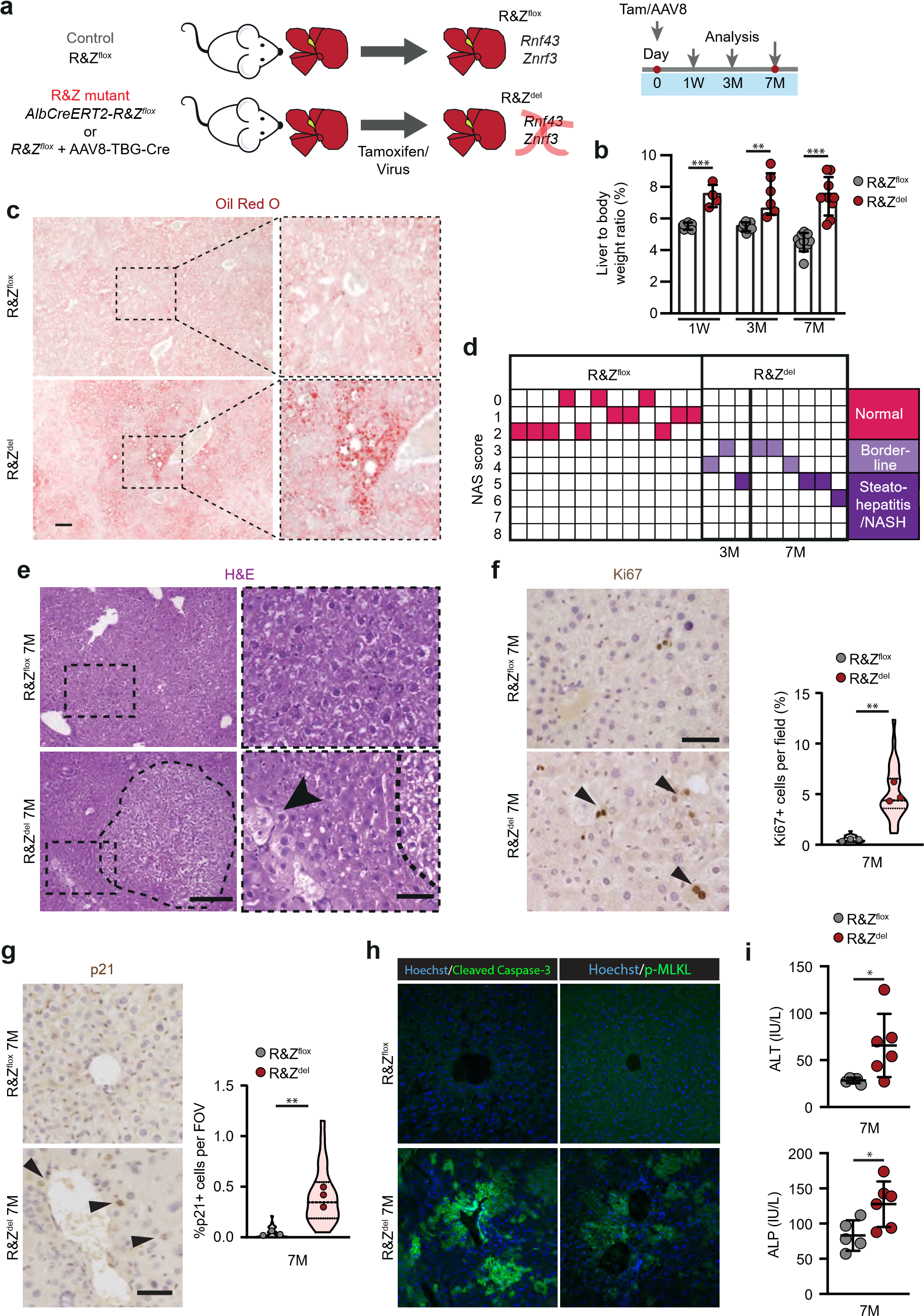 Figure 2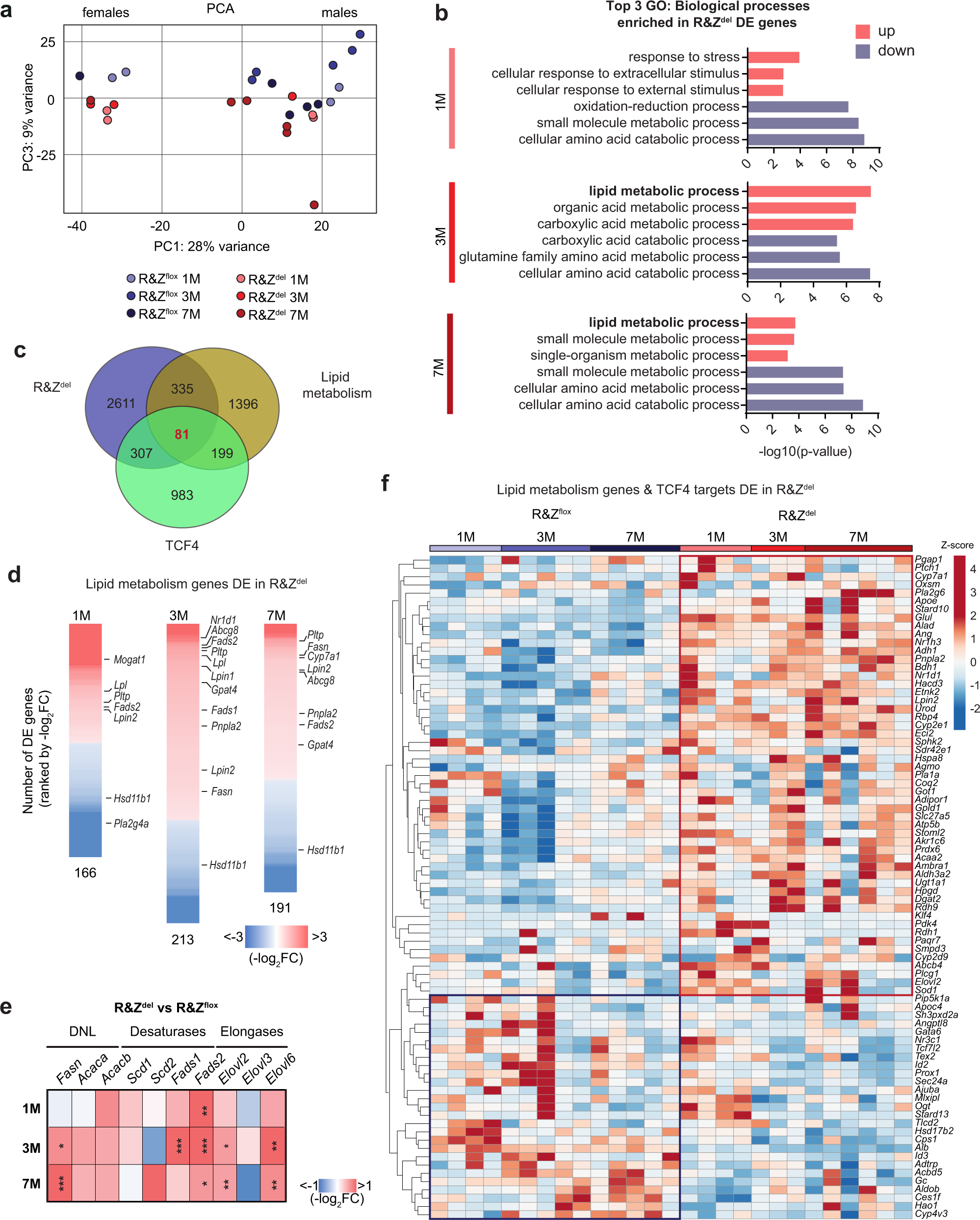 Figure 3 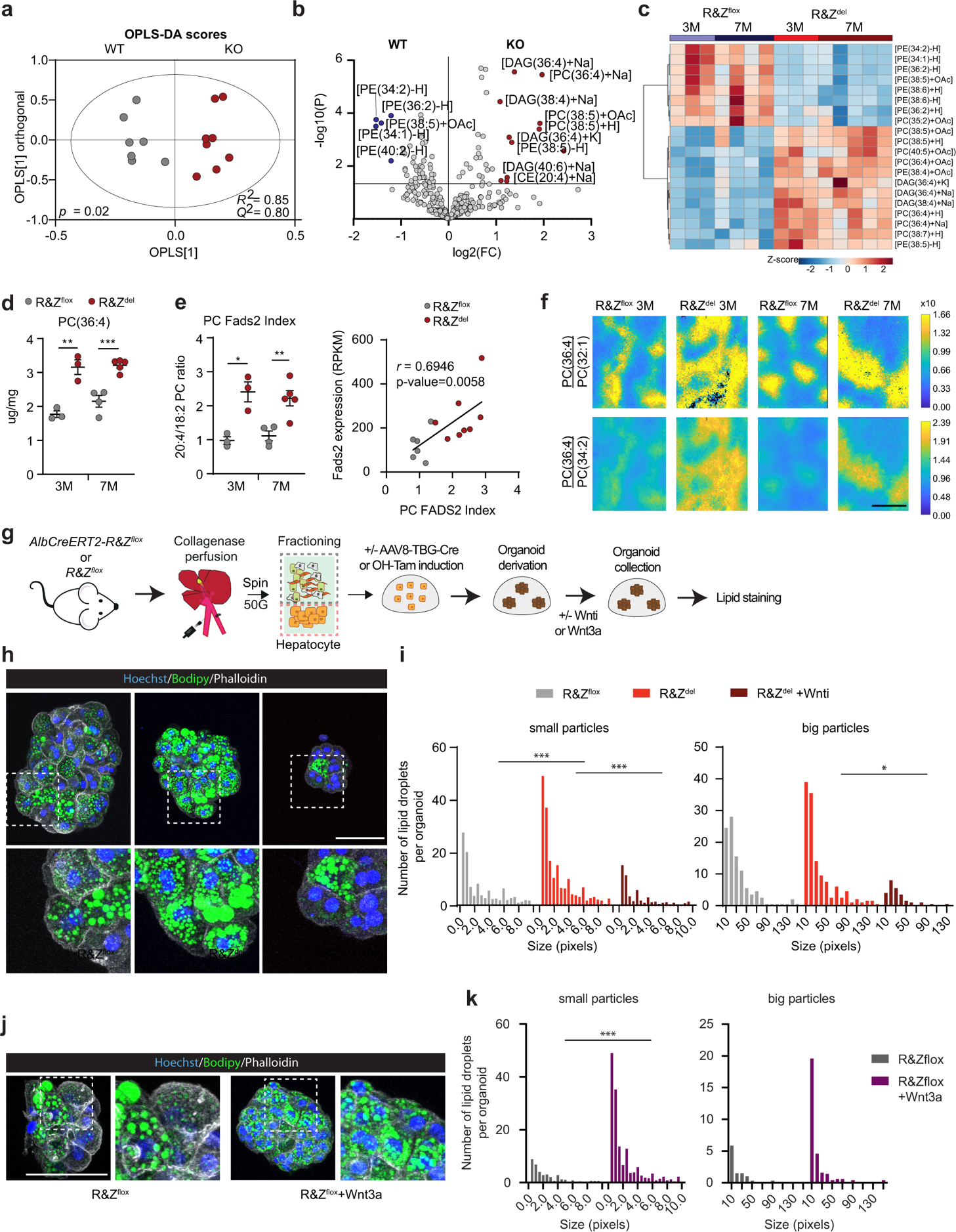 Figure 4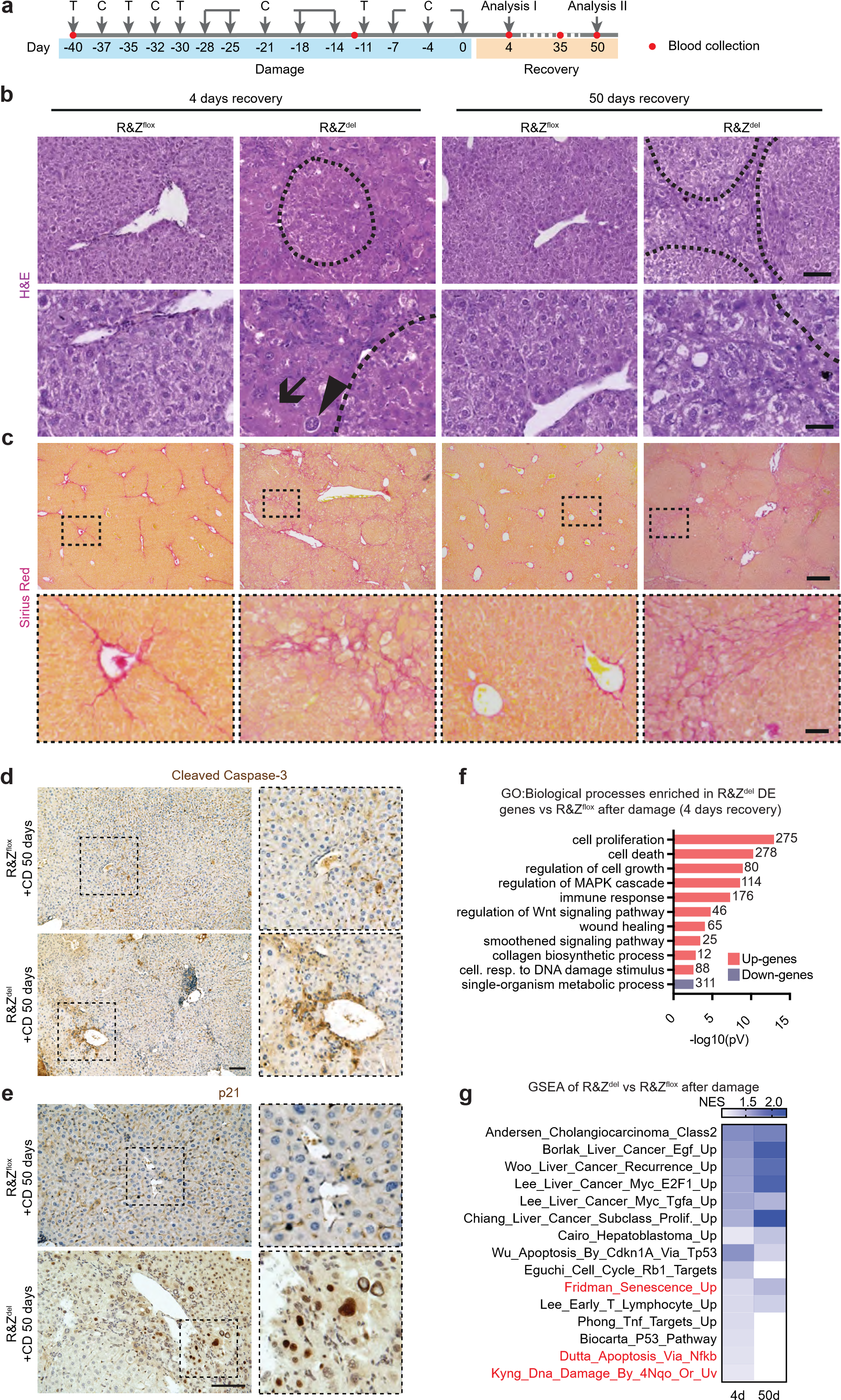 Figure 5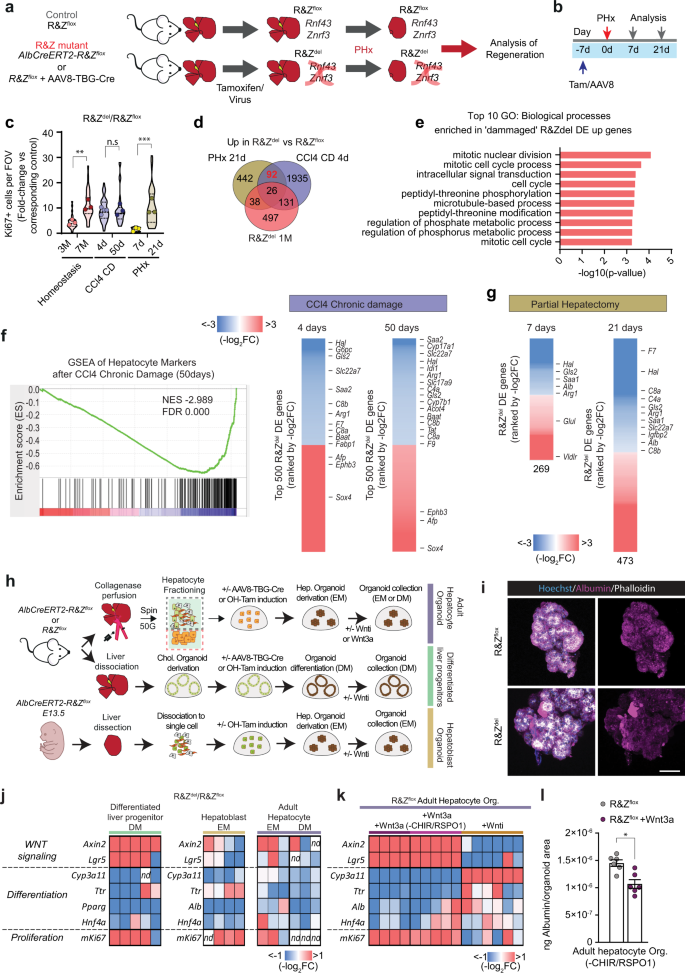 Figure 6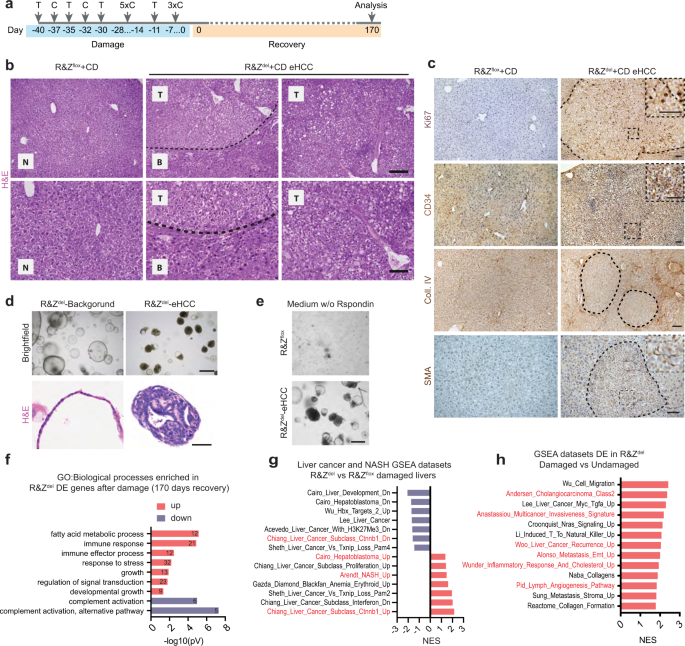 Figure 7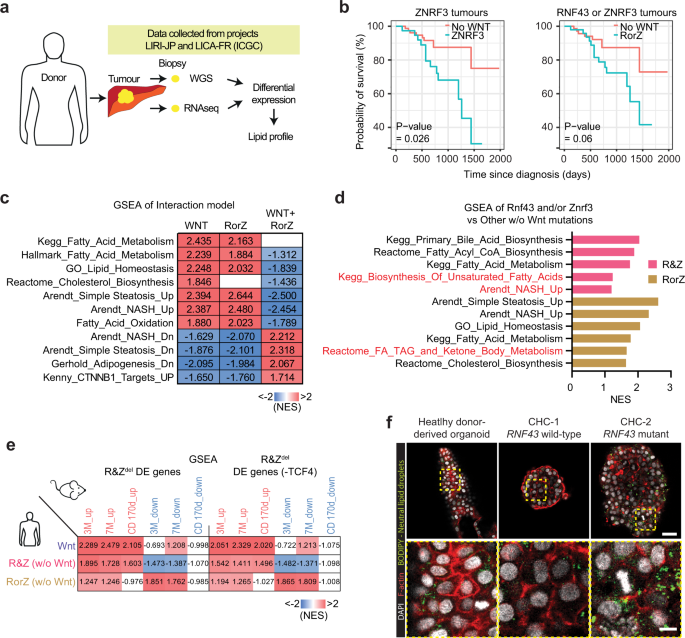 